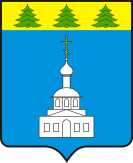 АДМИНИСТРАЦИЯ ЗНАМЕНСКОГО РАЙОНА ОРЛОВСКОЙ ОБЛАСТИПОСТАНОВЛЕНИЕ « 10 » октября 2023 года                                                                                                      № 300       с. ЗнаменскоеВ соответствии с частью 3 статьи 6 и частью 5 статьи 7 Федерального закона «О государственном (муниципальном) социальном заказе на оказание государственных (муниципальных) услуг в социальной сфере», постановлением Правительства Орловской области от 03.05.2023 года №346 «Об организации оказания государственных услуг в социальной сфере при формировании государственного социального заказа на оказание государственных услуг в социальной сфере на территории Орловской области» Администрация Знаменского района Орловской области ПОСТАНОВЛЯЕТ:1. Утвердить:1) Порядок формирования муниципальных социальных заказов на оказание муниципальных услуг в социальной сфере, отнесенных к полномочиям органов местного самоуправления Знаменского муниципального района, согласно приложению 1 к настоящему постановлению;2) Форму отчета об исполнении муниципального социального заказа на оказание муниципальных услуг в социальной сфере, отнесенных к полномочиям органов местного самоуправления Знаменского муниципального района, согласно приложению 2 к настоящему постановлению. 2. Отделу организационно-кадровой работы и делопроизводства Администрации Знаменского района Орловской области                                       (Д. А. Миняйлова) обнародовать в установленном порядке и разместить настоящее постановление на официальном сайте Администрации Знаменского района Орловской области.3. Контроль за исполнением настоящего постановления возложить на заместителя главы Администрации Знаменского муниципального района по социальной работе М.М. Ставцеву.         Глава Знаменского района                                С.В. Семочкин Приложение 1                            к  постановлению АдминистрацииЗнаменского района Орловской области     от «___»____________2023 г.  №_____Порядок формирования  муниципальных социальных заказов на оказание муниципальных услуг в социальной сфере, отнесенных к полномочиям органов местного самоуправления Знаменского муниципального района Настоящий Порядок определяет:порядок формирования и утверждения муниципальных социальных заказов на оказание муниципальных услуг в социальной сфере, отнесенных к полномочиям органов местного самоуправления Знаменского муниципального района (далее соответственно - муниципальный социальный заказ, муниципальная услуга в социальной сфере);форму и структуру муниципального социального заказа;правила выбора способа (способов) определения исполнителя услуг 
из числа способов, установленных частью 3 статьи 7от 13.07.2020 № 189  Федерального закона «О государственном (муниципальном) социальном заказе на оказание государственных (муниципальных) услуг в социальной сфере» (далее - Федеральный закон);правила внесения изменений в муниципальные социальные заказы;правила осуществления уполномоченным органом контроля за оказанием муниципальных услуг в социальной сфере.Под уполномоченным органом в целях настоящего Порядка понимается орган местного самоуправления Знаменского муниципального района, утверждающий муниципальный социальный заказ и обеспечивающий предоставление муниципальных услуг потребителям муниципальных услуг в социальной сфере (далее - потребители услуг) в соответствии с показателями, характеризующими качество оказания муниципальных услуг в социальной сфере и (или) объем оказания таких услуг и установленными муниципальным социальным заказом.Иные понятия, применяемые в настоящем Порядке, используются 
в значениях, указанных в Федеральном законе N 189-ФЗ.2. Муниципальные социальные заказы формируются уполномоченными органами в соответствии с настоящим Порядком по направлениям деятельности, определенным частью 2 статьи 28 Федерального закона.3. Муниципальный социальный заказ формируется 
в форме электронного документа с использованием муниципальной интегрированной информационной системы управления общественными финансами «Электронный бюджет», в том числе посредством информационного взаимодействия с иными информационными системами органов, указанных в пункте 2 настоящего Порядка.4. Информация об объеме оказания муниципальных услуг в социальной сфере включается в муниципальный социальный заказ на основании данных об объеме оказываемых муниципальных услуг в социальной сфере, включенных в обоснования бюджетных ассигнований, формируемые главными распорядителями средств бюджета Знаменского муниципального района в соответствии с порядком планирования бюджетных ассигнований бюджета Знаменского муниципального района и методикой планирования бюджетных ассигнований бюджета Знаменского муниципального района, определенными финансовым органом Знаменского муниципального района в соответствии с бюджетным законодательством Российской Федерации.5. Муниципальный социальный заказ может быть сформирован в отношении укрупненной муниципальной услуги в социальной сфере (далее - укрупненная муниципальная услуга), под которой для целей настоящего Порядка понимается несколько муниципальных услуг в социальной сфере, соответствующих одному и тому же виду кода Общероссийского классификатора продукции по видам экономической деятельности и объединенных по решению уполномоченного органа в соответствии с содержанием муниципальной услуги в социальной сфере и (или) условиями (формами) оказания муниципальной услуги в социальной сфере, в случае принятия уполномоченным органом решения о формировании муниципального социального заказа в отношении укрупненных муниципальных услуг.Муниципальный социальный заказ формируется по форме согласно приложению в процессе формирования бюджета Знаменского муниципального района на очередной финансовый год и плановый период на срок, соответствующий установленному в соответствии с законодательством Российской Федерации сроку (предельному сроку) оказания муниципальной услуги в социальной сфере, в соответствии со следующей структурой:1) общие сведения о муниципальном социальном заказе в очередном финансовом году и плановом периоде, а также за пределами планового периода, приведенные в разделе I приложения к настоящему Порядку, который содержит следующие подразделы:общие сведения о муниципальном социальном заказе на очередной финансовый год, приведенные в подразделе 1 раздела I приложения к настоящему Порядку;общие сведения о муниципальном социальном заказе на первый год планового периода, приведенные в подразделе 2 раздела I приложения к настоящему Порядку;общие сведения о муниципальном социальном заказе на второй год планового периода, приведенные в подразделе 3 раздела I приложения к настоящему Порядку;общие сведения о муниципальном социальном заказе на срок оказания муниципальных услуг в социальной сфере за пределами планового периода, приведенные в подразделе 4 раздела I приложения к настоящему Порядку;2) сведения об объеме оказания муниципальной услуги в социальной сфере (укрупненной муниципальной услуги) в очередном финансовом году и плановом периоде, а также за пределами планового периода, приведенные в разделе II приложения к настоящему Порядку, который содержит следующие подразделы:сведения об объеме оказания муниципальной услуги в социальной сфере муниципальных услуг в социальной сфере, составляющих укрупненную муниципальную услугу) на очередной финансовый год, приведенные в подразделе 1 раздела II приложения к настоящему Порядку;сведения об объеме оказания муниципальной услуги в социальной сфере (муниципальных услуг в социальной сфере, составляющих укрупненную муниципальную услугу) на первый год планового периода, приведенные в подразделе 2 раздела II приложения к настоящему Порядку;сведения об объеме оказания муниципальной услуги в социальной сфере (муниципальных услуг в социальной сфере, составляющих укрупненную муниципальную услугу) на второй год планового периода, приведенные в подразделе 3 раздела II приложения к настоящему Порядку;сведения об объеме оказания муниципальной услуги в социальной сфере (муниципальных услуг в социальной сфере, составляющих укрупненную муниципальную услугу) на срок оказания муниципальной услуги за пределами планового периода, приведенные в подразделе 4 раздела II приложения к настоящему Порядку;3) сведения о показателях, характеризующих качество оказания муниципальной услуги в социальной сфере (муниципальных услуг в социальной сфере, составляющих укрупненную муниципальную услугу), в очередном финансовом году и плановом периоде, а также за пределами планового периода, приведенные в разделе III приложения к настоящему Порядку.7. Подразделы 2-4 раздела I и подразделы 1-4 раздела II приложения 
к настоящему Порядку формируются с учетом срока (предельного срока) оказания муниципальной услуги в социальной сфере (муниципальных услуг в социальной сфере, составляющих укрупненную муниципальную услугу), установленного в соответствии с законодательством Российской Федерации.8. Муниципальный социальный заказ утверждается уполномоченным органом не позднее 15 рабочих дней со дня принятия закона о региональном/местном бюджете на очередной финансовый год и плановый период путем его подписания усиленной квалифицированной электронной подписью лица, имеющего право действовать от имени уполномоченного органа.9. Показатели, характеризующие объем оказания муниципальной услуги в социальной сфере, определяются органами, указанными в пункте 2 настоящего Порядка, на основании:1) прогнозируемой динамики количества потребителей услуг;2) уровня удовлетворенности существующим объемом оказания муниципальных услуг в социальной сфере;3) отчета об исполнении муниципального социального заказа, формируемого уполномоченным органом в соответствии с частью 5 статьи 7 Федерального закона N 189-ФЗ в отчетном финансовом году.10. Внесение изменений в утвержденный муниципальный социальный заказ осуществляется в случаях:изменения значений показателей, характеризующих объем оказания муниципальной услуги в социальной сфере;изменения способа исполнения муниципального социального заказа и перераспределения объема оказания муниципальной услуги в социальной сфере по результатам отбора исполнителей услуг в соответствии со статьей 9 Федерального закона;изменения сведений, включенных в форму муниципального социального заказа (приложение к настоящему Порядку).11. Уполномоченным органом осуществляется выбор способа определения исполнителей услуг из числа способов, установленных частью 3 статьи 7 Федерального закона, если такой способ не определен федеральными законами, решениями Президента Российской Федерации, Правительства Российской Федерации,  законами Орловской области, нормативными правовыми актами Знаменского муниципального района, исходя из оценки значений следующих показателей, проводимой в установленном им порядке (с учетом критериев оценки, содержащихся в указанном порядке):а) доступность муниципальных услуг в социальной сфере, оказываемых муниципальными учреждениями, для потребителей услуг;б) количество юридических лиц, не являющихся муниципальными учреждениями, индивидуальных предпринимателей, оказывающих услуги, соответствующие тем же видам деятельности в соответствии со сведениями о кодах по Общероссийскому классификатору видов экономической деятельности, содержащимися соответственно в едином государственном реестре юридических лиц, едином государственном реестре индивидуальных предпринимателей, что и планируемая к оказанию муниципальная услуга 
в социальной сфере.12. По результатам оценки уполномоченным органом значений показателей, указанных в пункте 11 настоящего Порядка:значение показателя, указанного в подпункте 1 пункта 11 настоящего Порядка, относится к категории "низкая" либо к категории "высокая";значение показателя, указанного в подпункте 2 пункта 11 настоящего Порядка, относится к категории "значительное" либо к категории "незначительное".Показатели, предусмотренные настоящим пунктом, подлежат общественному обсуждению на заседаниях общественного совета, созданного при уполномоченном органе, в соответствии с нормативными правовыми актами Знаменского муниципального района (далее –общественный совет).13. В случае если значение показателя, указанного в подпункте "а" пункта 12 настоящих Правил, относится к категории "низкая", а значение показателя, указанного в подпункте "б" пункта 12 настоящих Правил, относится к категории "незначительное", уполномоченный орган принимает решение о формировании муниципального задания в целях исполнения муниципального социального заказа.В случае если на протяжении 2 лет подряд, предшествующих дате формирования муниципального социального заказа, значение показателя, указанного в подпункте "а" пункта 12 настоящего Порядка, относится к категории "низкая", а значение показателя, указанного в подпункте "б" пункта 12 настоящего Порядка, относится к категории "незначительное", уполномоченный орган выносит на заседание общественного совета вопрос об одобрении продолжения формирования муниципального задания в целях исполнения муниципального социального заказа.В случае если значение показателя, указанного в подпункте "б" пункта 12 настоящих Правил, относится к категории "значительное", уполномоченный орган принимает решение об осуществлении отбора исполнителей услуг в целях исполнения муниципального социального заказа вне зависимости от значения показателя, указанного в подпункте "а" пункта 12 настоящего Порядка.В случае если значение показателя, указанного в подпункте "а" пункта 12 настоящего Порядка, относится к категории "высокая", а значение показателя, указанного в подпункте "б" пункта 12 настоящего Порядка, относится к категории "незначительное", и в отношении муниципальных услуг в социальной сфере в соответствии с законодательством Российской Федерации проводится независимая оценка качества условий оказания муниципальных услуг в социальной сфере организациями в установленных сферах, уполномоченный орган принимает одно из следующих решений о способе исполнения муниципального социального заказа на основании определенных по результатам такой оценки за последние 3 года показателей удовлетворенности условиями оказания муниципальных услуг в социальной сфере:если указанные показатели составляют от 0 процентов до 51 процента (включительно), - решение о проведении отбора исполнителей услуг либо 
об обеспечении его осуществления в целях исполнения муниципального социального заказа;если указанные показатели составляют от 51 процента до 100 процентов, - решение о формировании муниципального задания в целях исполнения муниципального социального заказа.В случае если значение показателя, указанного в подпункте "а" пункта 12 настоящего Порядка, относится к категории "высокая", а значение показателя, указанного в подпункте "б" пункта 12 настоящих Правил, относится к категории "незначительное", и в отношении муниципальных услуг в социальной сфере в соответствии с законодательством Российской Федерации независимая оценка качества условий оказания муниципальных услуг в социальной сфере не проводится, уполномоченный орган принимает решение о формировании муниципального задания в целях исполнения муниципального социального заказа.В случае если на протяжении 2 лет подряд, предшествующих дате формирования муниципального социального заказа, учетом решения, принятого уполномоченным органом в соответствии с абзацем седьмым настоящего пункта, значение показателя, указанного в подпункте "а" пункта 12 настоящего Порядка, относится к категории "высокая", а значение показателя, указанного в подпункте "б" пункта 12 настоящего Порядка, относится к категории "незначительное", уполномоченный орган рассматривает на заседании общественного совета вопрос о необходимости (об отсутствии необходимости) изменения способа определения исполнителей услуг в целях исполнения муниципального социального заказа.14. Информация об утвержденных муниципальных социальных заказах, изменениях в них размещается на едином портале бюджетной системы Российской Федерации в информационно-телекоммуникационной сети Интернет в порядке, установленном Министерством финансов Российской Федерации.15. Уполномоченный орган в соответствии с формой отчета об исполнении муниципального социального заказа на оказание муниципальных услуг в социальной сфере, отнесенных к полномочиям органов местного самоуправления Знаменского муниципального района, утвержденной постановлением администрации Знаменского района Орловской области, формирует отчет об исполнении муниципального социального заказа по итогам исполнения муниципального социального заказа за 9 месяцев текущего финансового года, а также отчет об исполнении муниципального социального заказа в отчетном финансовом году в течение 14 дней со дня предоставления исполнителями услуг отчетов об исполнении соглашений, предусмотренных частью 6 статьи 9 Федерального закона (далее - соглашение), и сведений о достижении показателей, характеризующих качество и (или) объем оказания муниципальной услуги в социальной сфере, включенных в отчеты о выполнении муниципального задания муниципальных учреждений, функции и полномочия учредителя которых осуществляет уполномоченный орган.16. Отчет об исполнении муниципального социального заказа в отчетном финансовом году формируется не позднее 1 апреля финансового года, следующего за отчетным годом, и подлежит размещению на едином портале бюджетной системы Российской Федерации в информационно-телекоммуникационной сети «Интернет» не позднее 10 рабочих дней со дня формирования такого отчета в порядке, установленном Министерством финансов Российской Федерации.17. Контроль за оказанием муниципальных услуг в социальной сфере осуществляет уполномоченный орган посредством проведения плановых и внеплановых проверок (далее - проверки).В случае, если утвержденным муниципальным социальным заказом установлен объем оказания муниципальных услуг в социальной сфере на основании муниципального задания, правила осуществления контроля за оказанием муниципальных услуг в социальной сфере муниципальными учреждениями, оказывающими услуги в социальной сфере в соответствии с муниципальным социальным заказом, определяются в соответствии с порядком формирования муниципального задания, утвержденного постановлением Администрации Знаменского района Орловской области 18. Предметом контроля за оказанием муниципальных услуг в социальной сфере исполнителями услуг, не являющимися муниципальными учреждениями, является достижение показателей, характеризующих качество и (или) объем оказания муниципальной услуги в социальной сфере, включенной в муниципальный социальный заказ, а также соблюдение положений нормативного правового акта, устанавливающего стандарт (порядок) оказания муниципальной услуги в социальной сфере, а при отсутствии такого нормативного правового акта - требований 
к условиям и порядку оказания муниципальной услуги 
в социальной сфере, установленных уполномоченным органом.19. Целями осуществления контроля за оказанием муниципальных услуг в социальной сфере исполнителями услуг, не являющимися муниципальными учреждениями, является обеспечение достижения исполнителями услуг показателей, характеризующих качество и (или) объем оказания муниципальной услуги в социальной сфере, определенных соглашением, а также соблюдения исполнителем услуг положений нормативного правового акта, устанавливающего стандарт (порядок) оказания муниципальной услуги в социальной сфере, а при отсутствии такого нормативного правового акта - требований к условиям и порядку оказания муниципальной услуги в социальной сфере, установленных уполномоченным органом.20. Уполномоченным органом проводятся плановые проверки 
в соответствии с утвержденным им планом проведения плановых проверок 
на соответствующий финансовый год, но не чаще одного раза в 2 года 
в отношении одного исполнителя услуг, а также в течение срока исполнения соглашения мониторинг соблюдения исполнителем услуг положений нормативного правового акта, устанавливающего стандарт (порядок) оказания муниципальной услуги в социальной сфере, а при отсутствии такого нормативного правового акта - требований к условиям и порядку оказания муниципальной услуги в социальной сфере в соответствии с утвержденным уполномоченным органом планом проведения такого мониторинга, используемым в целях формирования плана проведения плановых проверок на соответствующий финансовый год.21. Внеплановые проверки проводятся на основании приказа уполномоченного органа в следующих случаях:1) в связи с обращениями и требованиями контрольно-надзорных 
и правоохранительных органов Российской Федерации;2) в связи с поступлением в уполномоченный орган заявления потребителя услуг о неоказании или ненадлежащем оказании муниципальных услуг в социальной сфере исполнителем услуг.22. Проверки подразделяются на:1) камеральные проверки, под которыми в целях настоящего Порядка понимаются проверки, проводимые по местонахождению уполномоченного органа на основании отчетов об исполнении соглашений, представленных исполнителями услуг, а также иных документов, представленных по запросу уполномоченного органа;2) выездные проверки, под которыми в целях настоящего Порядка понимаются проверки, проводимые по местонахождению исполнителя услуг.23. Срок проведения проверки определяется приказом уполномоченного органа и должен составлять не более 15 рабочих дней со дня начала проверки и по решению руководителя (заместителя руководителя) уполномоченного органа может быть продлен не более чем на 10 рабочих дней.24. Уполномоченный орган ежегодно, до 31 декабря года, предшествующего году проведения плановых проверок, утверждает план проведения плановых проверок на соответствующий финансовый год и до 
31 января года, в котором планируется проводить плановые проверки, размещает указанный план на официальном сайте уполномоченного органа 
в информационно-телекоммуникационной сети Интернет.Уполномоченный орган уведомляет исполнителя услуг о проведении плановой проверки не позднее чем за 3 рабочих дня до начала ее проведения посредством направления исполнителю услуг уведомления о проведении плановой проверки в соответствии с планом проведения плановых проверок на соответствующий финансовый год заказным почтовым отправлением 
с уведомлением о вручении и (или) посредством электронного документа, подписанного усиленной квалифицированной электронной подписью лица, имеющего право действовать от имени уполномоченного органа, 
и направленного по адресу электронной почты исполнителя услуг, или иным доступным способом.Уполномоченный орган уведомляет исполнителя услуг о проведении внеплановой проверки в день подписания приказа уполномоченного органа 
о проведении внеплановой проверки посредством направления копии приказа уполномоченного органа исполнителю услуг заказным почтовым отправлением с уведомлением о вручении и (или) посредством электронного документа, подписанного усиленной квалифицированной электронной подписью лица, имеющего право действовать от имени уполномоченного органа, и направленного по адресу электронной почты исполнителя услуг, или иным доступным способом.25. Результаты проведения проверки отражаются в акте проверки 
и подтверждаются документами (копиями документов на бумажных носителях и (или) в электронном виде), объяснениями (пояснениями) должностных лиц исполнителя услуг, а также другими материалами.Указанные документы (копии) и материалы прилагаются к акту проверки.В зависимости от формы проведения проверки в акте проверки указывается место проведения проверки.26. В описании каждого нарушения, выявленного в ходе проведения проверки, указываются в том числе:1) положения нормативных правовых актов, которые были нарушены;2) период, к которому относится выявленное нарушение.27. Результатами осуществления контроля за оказанием муниципальных услуг в социальной сфере исполнителями услуг, не являющимися муниципальными учреждениями, являются:1) определение соответствия фактических значений, характеризующих качество и (или) объем оказания муниципальной услуги, плановым значениям, установленным соглашением;2) анализ причин отклонения фактических значений, характеризующих качество и (или) объем оказания муниципальной услуги, от плановых значений, установленных соглашением;3) определение соблюдения исполнителем услуг положений нормативного правового акта, устанавливающего стандарт (порядок) оказания муниципальной услуги в социальной сфере, а при отсутствии такого нормативного правового акта - требований к условиям и порядку оказания муниципальной услуги в социальной сфере, установленных уполномоченным органом;4) анализ причин несоблюдения исполнителем услуг положений нормативного правового акта, устанавливающего стандарт (порядок) оказания муниципальной услуги в социальной сфере, а при отсутствии такого нормативного правового акта - требований к условиям и порядку оказания муниципальной услуги в социальной сфере, установленных уполномоченным органом.28. Устранение нарушений, выявленных в ходе проверки, осуществляется в соответствии с планом мероприятий по устранению выявленных нарушений и их предупреждению в дальнейшей деятельности, который составляется исполнителем услуг, утверждается его руководителем и должен содержать перечень выявленных нарушений, меры, принимаемые для их устранения и предупреждения в дальнейшей деятельности, сроки выполнения указанных мер и ответственных исполнителей.29. Материалы по результатам проверки, а также иные документы 
и информация, полученные (разработанные) в ходе ее осуществления, хранятся уполномоченным органом не менее 5 лет.30. На основании акта проверки уполномоченный орган:1) принимает меры по обеспечению достижения плановых значений, характеризующих качество и (или) объем оказания муниципальной услуги в социальной сфере, установленных соглашением;2) принимает меры по обеспечению соблюдения исполнителем услуг положений нормативного правового акта, устанавливающего стандарт (порядок) оказания муниципальной услуги в социальной сфере, а при отсутствии такого нормативного правового акта - требований 
к условиям и порядку оказания муниципальной услуги в социальной сфере, установленных уполномоченным органом;3) принимает решение о возврате средств субсидии в бюджет Знаменского муниципального района в соответствии с бюджетным законодательством Российской Федерации в случаях, установленных соглашением;4) принимает решение о возмещении вреда, причиненного жизни и (или) здоровью потребителя услуг за счет не использованного исполнителем услуг остатка субсидии, подлежащего выплате исполнителю услуг, в случае если 
по результатам проверки был установлен факт неоказания муниципальной услуги в социальной сфере или ненадлежащего ее оказания, которое заключается в недостижении исполнителем услуг объема оказания такой услуги потребителю услуг или нарушении стандарта (порядка) оказания муниципальной услуги в социальной сфере или требований к условиям и порядку оказания такой услуги, повлекших причинение вреда жизни и здоровью потребителя;5) принимает решение о расторжении соглашения в случае выявления более 3 фактов превышения исполнителем услуг отклонений от показателей, характеризующих качество и (или) объем оказания муниципальной услуги в социальной сфере, установленных соглашением.Приложение к Порядкуформирования государственных социальных заказов на оказание государственных услуг в социальной сфере, отнесенных к полномочиям органов местного самоуправления Знаменского муниципального  района Орловской области ФормаГОСУДАРСТВЕННЫЙ СОЦИАЛЬНЫЙ ЗАКАЗна оказание муниципальных услуг в социальной сфере,отнесенных к полномочиям органов местного самоуправления Знаменского муниципального района Орловской области, на 20	год и на плановый период 20	—20 	годовна «	» 	20	г.Уполномоченный орган		(наименование уполномоченного органа)Датапо OKПO Глава БКНаименование бюджета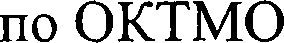 СтатусНаправление деятельности2І. Общие сведения о государственном социальном заказе на оказание муниципальных услуг в социальной сфере, отнесенных к полномочиям органов местного самоуправления Знаменского муниципального   района Орловской области,в очередном финансовом году и плановом периоде, а также за пределами планового периодаОбщие сведения о государственном социальном заказе на 20	год (на очередной финансовый год)3Общие сведения о государственном социальном заказе на оказание муниципальных услуг в социальной сфере, отнесенных к полномочиям органов местного самоуправления Знаменского муниципального района Орловской области, на 20________ год ( на первый год планового периода)Общие сведения о государственном социальном заказе на оказание  муниципальных услуг в социальной сфере, отнесенных к полномочиям органов местного самоуправления Знаменского муниципального района Орловской области, на 20________ год ( на второй год планового периода)Общие сведения о государственном социальном заказе на оказание муниципальных услуг в социальной сфере, отнесенных к полномочиям органов местного самоуправления Знаменского муниципального района Орловской области, на 20____ - 20______  годы (на срок оказания муниципальных услуг в социальной сфере за пределами планового периода)II. Сведения об объеме оказания муниципальной услуги в социальной сфере (укрупненной муниципальной услуги) в очередном финансовом году и плановом периоде, а также за пределами планового периодаНаименование укрупненной муниципальной услугиlЗСведения об объеме оказания муниципальной услуги в социальной сфере (муниципальных услуг в социальной сфере, составляющих укрупненную муниципальную услугу)на 20	год (на очередной финансовый год)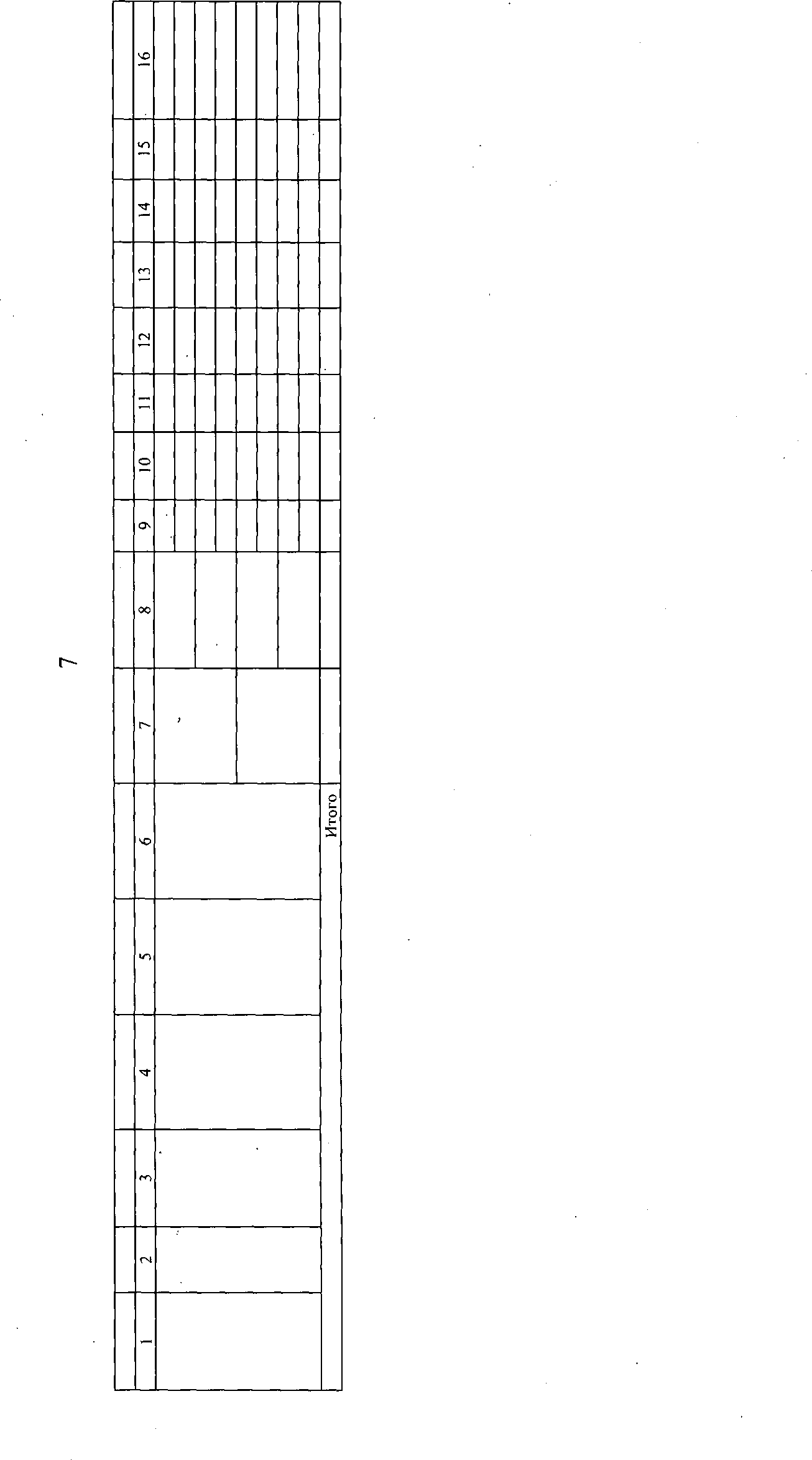 Сведения об объеме оказания муниципальной услуги в социальной сфере (муниципальных услуг в социальной сфере, составляющих укрупненную муниципальную услугу) на 20__	год(на первый год планового периода)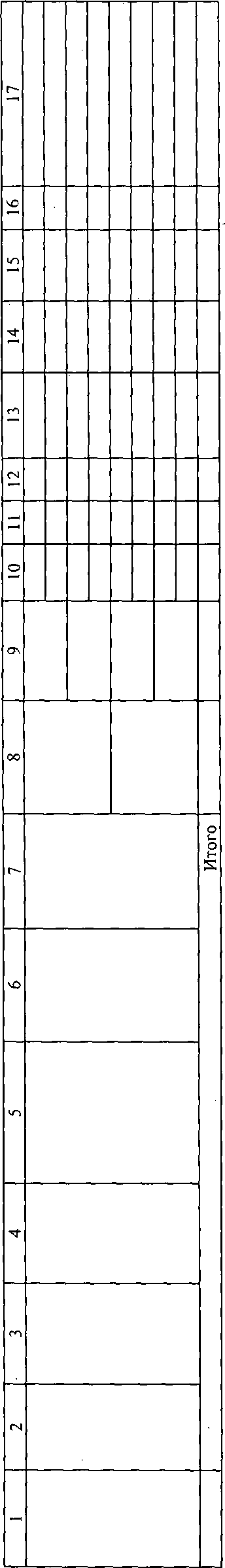 Сведения об объеме оказания государственной услуги в социальной сфере (государственных услуг в социальной сфере, составляющих укрупненную государственную услугу) на 20_______	год(на второй год планового периода)4.Сведения об объеме оказания муниципальной услуги в социальной сфере ( муниципальных услуг в социальной сфере, составляющих укрупненную муниципальную услугу) на 20_____- 20 	годы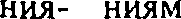 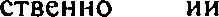 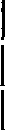 (на срок оказания государственной услуги за пределами планового периода)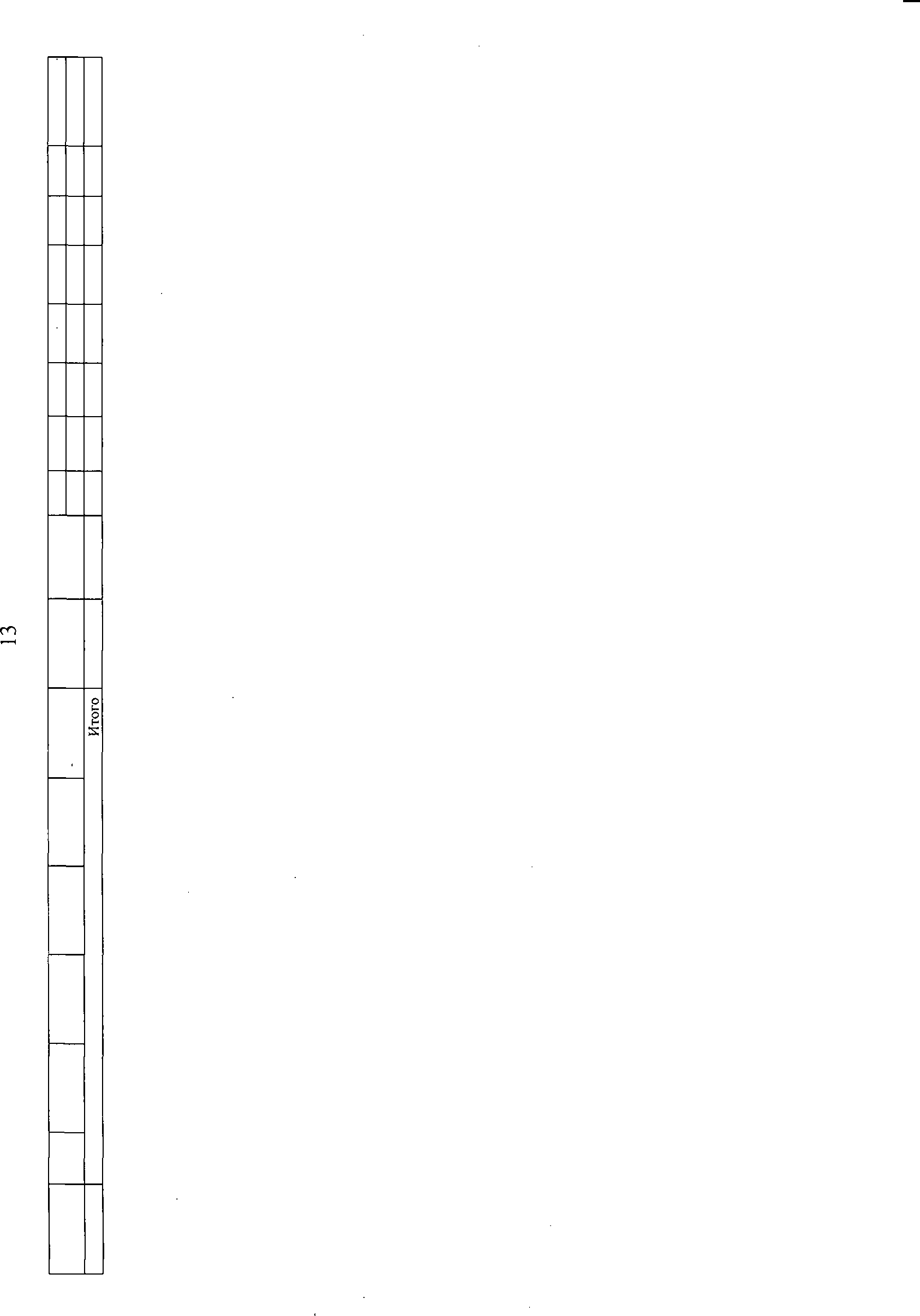 III. Сведения о показателях, характеризующих качество оказания муниципальной  услуги в социальной сфере (муниципальных услуг в социальной сфере, составляющих укрупненную муниципальную услугу),в очередном финансовом году и плановом периоде, а также за пределами планового периодаРуководитель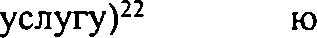 (уполномоченное лицо)						(расшифровка подписи)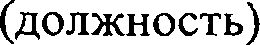 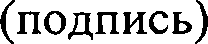 	 	20	г.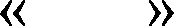                                                                                                                                                                  Приложение 2                                                                                                                                                           к постановлению                                                                                                                                                             администрации Знаменского района                                                                                                                                                           Орловской области                                                                                                                                           от «  »________________2023г.ФОРМАотчета об исполнении муниципального социального заказа на оказание муниципальных услугв социальной сфере, отнесенных к полномочиям органов местного самоуправления Знаменского муниципального района Орловской областиОТЧЕТоб исполнении государственного социального заказа на оказание муниципальных услуг в социальной сфере, отнесенных к полномочиям органов местного самоуправления Знаменского муниципального района Орловской области, на 20 	год и на плановый период 20	—  20 	годов'на «	» 	20	r.2Форма ОКУДДата                                                                                                                                                                                          по ОКПО                                                                                                                                                                                                                                                        Глава БКУполномоченный органЗНаименование деятельности4 Периодичность5(указывается полное наименование уполномоченного органа)Сведения о фактическом достижении показателей, характеризующих объем оказания муниципальной услуги
в социальной сфере (укрупненной муниципальной услуги)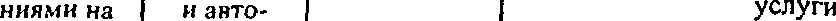 Сведения о фактическом достижении показателей, характеризующих качество оказания
муниципальной услуги в социальной сфере
(муниципальных услуг в социальной сфере, составляющих укрупненную муниципальную услугу)Сведения о плановых и фактических показателях, характеризующих объем оказания муниципальной услуги
в социальной сфере (муниципальных услуг в социальной сфере, составляющих укрупненную муниципальную услугу),
на «	»20	года2Наименование укрупненной муниципальной услуги176.Сведения о плановых и фактических показателях, характеризующих качество оказания муниципальной услуги в социальной сфере (муниципальных услуг в социальной сфере, составляющих укрупненную муниципальную услугу),
на «	» 20____	годаНаименование укрупненной муниципальной услуги17Формируется с использованием государственной интегрированной информационной системы управления общественными финансами «Электронный бюджет», в том числе посредством информационного взаимодействия с иными информационными системами органов исполнительной власти специальной компетенции Знаменского района Орловской области, осуществляющих функции и полномочия учредителей в отношении муниципальных бюджетных или автономных учреждений  Знаменского района Орловской области, исполняющих государственный социальный заказ на оказание муниципальных услуг в социальной сфере, отнесенных к полномочиям органов местного самоуправления Знаменского муниципального района Орловской области (далее - государственный социальный заказ), а также главных распорядителей средств областного бюджета, в ведении которых находятся государственные казенные учреждения Орловской области, оказывающие государственные услуги в социальной сфере, включенные в государственный социальный заказ, и подписывается усиленной квалифицированной электронной подписью лица, имеющего право действовать от имени уполномоченного органа.Указывается дата, на которую составляется отчет об исполнении муниципального социального заказа на оказание муниципальных услуг в социальной сфере, отнесенных к полномочиям органов местного самоуправления Знаменского муниципального района Орловской области.Указывается полное наименование уполномоченного органа, утверждающего муниципальный социальный заказ.Указывается направление деятельности, в отношении которого формируется муниципальный социальный заказ, соответствующее направлению деятельности, определенному частями 2 и 2.1 статьи 28 Федерального закона от 13 июля 2020 года № 189-ФЗ «О государственном (муниципальном) социальном заказе на оказание государственных (муниципальных) услуг в социальной сфере».Указывается 9 месяцев при формировании отчета по итогам исполнения муниципального социального заказа за 9 месяцев текущего финансового года или один год при формировании отчета по итогам исполнения муниципального социального заказа за отчетный финансовый год.Указывается на основании информации, включенной в раздел III настоящего документа в соответствии с общими требованиями к форме отчета об исполнении муниципальных социальных заказов на оказание муниципальных услуг в социальной сфере, утвержденными постановлением Правительства Российской Федерации от 15 октября 2020 года № 1694 «Об утверждении примерной формы государственного (муниципального) социального заказа на оказание государственных (муниципальных) услуг в социальной сфере, примерной структуры государственного (муниципального) социального заказа на оказание государственных (муниципальных) услуг в социальной сфере и общих требований к форме отчета об исполнении государственных (муниципальных) социальных заказов на оказание государственных (муниципальных) услуг в социальной сфере».Рассчитывается как сумма показателей граф 8, 9, 10 и 11.Указывается числовое значение предельных допустимых возможных отклонений в процентах или абсолютных величинах от показателей, характеризующих объем оказания муниципальной услуги (укрупненной муниципальной услуги), включенной в муниципальный социальный заказ (при наличии). В случае если муниципальный социальный заказ сформирован в отношении укрупненных муниципальных услуг, а предельные допустимые возможные отклонения определены в отношении включенных в муниципальный социальный заказ муниципальных услуг, графа 12 не заполняется.Рассчитывается как сумма показателей граф 14, 15, 16 и 17.Указывается нарастающим итогом на основании информации, включенной в раздел IV настоящего документа в соответствии с общими требованиями к форме отчета об исполнении государственных (муниципальных) социальных заказов на оказание государственных (муниципальных) услуг в социальной сфере, утвержденными постановлением Правительства Российской Федерации от 15 октября 2020 года № 1694 «Об утверждении примерной формы государственного (муниципального) социального заказа на оказание государственных (муниципальных) услуг в социальной сфере, примерной структуры государственного (муниципального) социального заказа на оказание государственных (муниципальных) услуг в социальной сфере и общих требований к форме отчета об исполнении государственных (муниципальных) социальных заказов на оказание государственных (муниципальных) услуг в социальной сфере».Указывается разница граф 13 и 7.Указывается количество исполнителей услуг, указанных в разделе IV настоящего документа, допустивших отклонения от показателей, характеризующих объем оказания муниципальной услуги, превышающие предельные допустимые возможные отклонения от указанных показателей.Указывается доля в процентах исполнителей услуг, указанных в разделе IV настоящего документа, допустивших отклонения от показателей, характеризующих объем оказания муниципальной услуги, превышающие предельные допустимые возможные отклонения от указанных показателей, от общего количества исполнителей услуг, указанных в разделе IV настоящего документа.Рассчитывается как разница граф 11 и 12.Указывается количество исполнителей услуг, указанных в разделе IV настоящего документа, допустивших отклонения от показателей, характеризующих качество оказания муниципальной услуги, превышающие предельные допустимые возможные отклонения от указанных показателей.Указывается доля в процентах исполнителей услуг, указанных в разделе IV настоящего документа, допустивших отклонения от показателей, характеризующих качество оказания муниципальной услуги, превышающие предельные допустимые возможные отклонения от указанных показателей, от общего количества исполнителей услуг, указанных в разделе IV настоящего документа.Указывается наименование укрупненной муниципальной услуги в случае, если муниципальный социальный заказ формируется в отношении укрупненных муниципальных услуг.Указывается уникальный код организации, присвоенный исполнителю услуг при формировании сведений о нем в реестре участников бюджетного процесса, а также юридических лиц, не являющихся участниками бюджетного процесса.Указывается на основании информации об исполнителе услуг, включенной в муниципальное задание на оказание муниципальных услуг (выполнение работ) (далее - муниципальное задание) либо в соглашение, заключенное по результатам отбора исполнителей услуг, предусмотренного частью 6 статьи 9 Федерального закона от 13 июля 2020 года № 189-ФЗ «О государственном (муниципальном) социальном заказе на оказание государственных (муниципальных) услуг в социальной сфере» (далее - соглашение).Указывается на основании информации, включенной в муниципальный социальный заказ, об исполнении которого формируется отчет об исполнении муниципального социального заказа.Указывается на основании информации, включенной уполномоченным органом в муниципальное задание или соглашение, в пределах показателей, включенных в муниципальный социальный заказ.В отношении одного исполнителя услуг может быть указана информация о значении планового показателя, характеризующего объем оказания муниципальной услуги, только в отношении одного способа определения услуг.Формируется на основании отчетов исполнителей муниципальных услуг об исполнении соглашений и отчетов о выполнении муниципального задания.Указывается как разница графы 15 раздела IV и графы 15 раздела III настоящего документа.В отношении одного исполнителя услуг может быть указана информация о значении фактического показателя, характеризующего объем оказания муниципальной услуги, только в отношении одного способа определения услуг.Рассчитывается как разница между фактическим показателем, характеризующим объем оказания муниципальной услуги, включенным в соответствии со способом определения исполнителя услуг в одну из граф 20-23 раздела IV настоящего документа, и плановым показателем, характеризующим объем оказания муниципальной услуги, включенным в соответствии со способом определения исполнителя услуг в одну из граф 20-23 раздела III настоящего документа.Рассчитывается как разница графы 15 раздела III, графы 15 раздела IV и графы 15 раздела III настоящего документа (в случае если значение предельного допустимого возможного отклонения от показателя, характеризующего качество оказания муниципальной услуги, установлено в относительных величинах, значение графы 15 раздела III настоящего документа перерассчитывается в абсолютную величину путем умножения значения графы 14 раздела III настоящего документа на графу 15 раздела III настоящего документа).28.Рассчитывается как разница графы 24 раздела IV и графы 24 раздела III настоящего документа.Указывается суммарный объем по всем муниципальным услугам, входящим в состав укрупнённой муниципальной услуги.О Порядке формирования муниципальных социальныхзаказов на оказание муниципальных услуг в социальнойсфере,  отнесенных  к  полномочиям  органов  местногосамоуправления  Знаменского  муниципального  района,о форме и сроках формирования отчета об их исполненииНаименование муниципальной услугив социальнойГод опреде- ления испол- нителей муниципальнойМесто оказания муниципальной услугиПоказатель, характеризующий объем оказания муниципальной услугив социальной сфере Показатель, характеризующий объем оказания муниципальной услугив социальной сфере Показатель, характеризующий объем оказания муниципальной услугив социальной сфере Значение показателя, характеризующего объем оказания муниципальной услуги в социальной сфере  по способам определения исполнителей муниципальной услугив социальной сфере Значение показателя, характеризующего объем оказания муниципальной услуги в социальной сфере  по способам определения исполнителей муниципальной услугив социальной сфере Значение показателя, характеризующего объем оказания муниципальной услуги в социальной сфере  по способам определения исполнителей муниципальной услугив социальной сфере Значение показателя, характеризующего объем оказания муниципальной услуги в социальной сфере  по способам определения исполнителей муниципальной услугив социальной сфере Значение показателя, характеризующего объем оказания муниципальной услуги в социальной сфере  по способам определения исполнителей муниципальной услугив социальной сфере сфере услугив социальной сфере в социальной сфере наименова- ние показателяединица измеренияединица измерениявсегов том числе:в том числе:в том числе:в том числе:сфере услугив социальной сфере в социальной сфере наименова- ние показателянаименование код по ОКЕИвсегооказываемой муниципальными и казенными учреждениямина основании муниципального заданияоказываемой муниципальнымии бюджетными и автономными учреждениямкна основании муниципального заданияв соответ- ствиисконкурсом в соответствии с  социальными сертификатами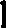 2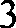 4567891011Наименование муниципальной услугив социальнойГод опреде- ления испол- нителеймуниципальнойМесто оказания муниципальнойуслугиПоказатель, характеризующий объем оказания муниципальной услуги в социальной сфереПоказатель, характеризующий объем оказания муниципальной услуги в социальной сфереПоказатель, характеризующий объем оказания муниципальной услуги в социальной сфереЗначение показателя, характеризующего объем оказания муниципальной услуги в социальной сфере  по способам определения исполнителей муниципальной услугив социальной сферѐ Значение показателя, характеризующего объем оказания муниципальной услуги в социальной сфере  по способам определения исполнителей муниципальной услугив социальной сферѐ Значение показателя, характеризующего объем оказания муниципальной услуги в социальной сфере  по способам определения исполнителей муниципальной услугив социальной сферѐ Значение показателя, характеризующего объем оказания муниципальной услуги в социальной сфере  по способам определения исполнителей муниципальной услугив социальной сферѐ Значение показателя, характеризующего объем оказания муниципальной услуги в социальной сфере  по способам определения исполнителей муниципальной услугив социальной сферѐ сфере услугив социальной сферев социальной сфере наименова- ние показателя единица измеренияединица измерениявсегов том числе:в том числе:в том числе:в том числе:сфере услугив социальной сферев социальной сфере наименова- ние показателя наименованиекод по ОКЕИОКЕИвсегооказываемоймуниципальными и казенными учреждениями на основаниимуниципального заданияоказываемоймуниципальными бюджетными и автономными учреждениямина основании муниципального  заданияв соответ-ствии еконкурсом 'в соответствиис социальными сертификатам и'1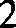 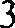 4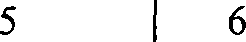 78910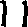 Наименование муниципальной услугив социальной сфере Год определения исполнителей муниципальной услугив социальной сфере Место оказания муниципальной услугив социальной сфере Показатель, характеризующий объем оказания муниципальной услуги в социальной сфереПоказатель, характеризующий объем оказания муниципальной услуги в социальной сфереПоказатель, характеризующий объем оказания муниципальной услуги в социальной сфереЗначение показателя, характеризующего объем оказания муниципальной услуги в социальной сфере по способам определения исполнителей муниципальной услуги в социальной сфере Значение показателя, характеризующего объем оказания муниципальной услуги в социальной сфере по способам определения исполнителей муниципальной услуги в социальной сфере Значение показателя, характеризующего объем оказания муниципальной услуги в социальной сфере по способам определения исполнителей муниципальной услуги в социальной сфере Значение показателя, характеризующего объем оказания муниципальной услуги в социальной сфере по способам определения исполнителей муниципальной услуги в социальной сфере Значение показателя, характеризующего объем оказания муниципальной услуги в социальной сфере по способам определения исполнителей муниципальной услуги в социальной сфере Наименование муниципальной услугив социальной сфере Год определения исполнителей муниципальной услугив социальной сфере Место оказания муниципальной услугив социальной сфере наименовани е показателя9единицаизмеренияединицаизмерениявсегов том числе:в том числе:в том числе:в том числе:Наименование муниципальной услугив социальной сфере Год определения исполнителей муниципальной услугив социальной сфере Место оказания муниципальной услугив социальной сфере наименовани е показателя9наимено-ваниекод поОКЕИвсегооказываемой муниципальными и казенными учреждениямина основании муниципального заданияоказываемой муниципальными  бюджетными и автономными учреждениямина основании муниципальногозаданияв соответстви и с конкурсомв соответствии с социальными сертификатами12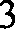 4567891011Наименование муниципальнойуслуги в социальной сфере Год определения исполнителе й муниципальнойуслугив социальной сфереМесто оказания муниципальной услугив социальной сфереПоказатель, характеризующий объем оказания муниципальной услугив социальной Показатель, характеризующий объем оказания муниципальной услугив социальной Показатель, характеризующий объем оказания муниципальной услугив социальной Значение показателя, характеризующего объем оказания муниципальной услуги в социальной сфере по способам определения исполнителей муниципальной услуги в социальной сфереЗначение показателя, характеризующего объем оказания муниципальной услуги в социальной сфере по способам определения исполнителей муниципальной услуги в социальной сфереЗначение показателя, характеризующего объем оказания муниципальной услуги в социальной сфере по способам определения исполнителей муниципальной услуги в социальной сфереЗначение показателя, характеризующего объем оказания муниципальной услуги в социальной сфере по способам определения исполнителей муниципальной услуги в социальной сфереЗначение показателя, характеризующего объем оказания муниципальной услуги в социальной сфере по способам определения исполнителей муниципальной услуги в социальной сфереНаименование муниципальнойуслуги в социальной сфере Год определения исполнителе й муниципальнойуслугив социальной сфереМесто оказания муниципальной услугив социальной сференаименовани е показателяединица измeрeнияединица измeрeниявсегов том числе:в том числе:в том числе:в том числе:Наименование муниципальнойуслуги в социальной сфере Год определения исполнителе й муниципальнойуслугив социальной сфереМесто оказания муниципальной услугив социальной сференаименовани е показателянаимено-ваниекод поОКЕИвсегооказываемоймуниципальными и казенными учреждениями на основаниимуниципального заданияоказываемоймуниципальными бюджетными и автономными учреждениями на основаниимуниципальногозаданияв соответ-ствиис конкурсомв соответствиис социальными сертификатами 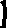 2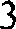 4567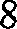 91 011Наимено-ваниеУникальныйСодержание  муницип.мумуниципальнойУсловия(формы)оказания муниципальной услуги в социальной сфере (муниципальных услуг в социальной сфере,составляющихукрупненную муниципальную услугуКатегориипотребителейСрококазания муниципальнойуслуги в социальной сфере (муниципальных услуг в социальной сфере,составляющихукрупненнуюмуниципаль ную услугуГод опре-деленияисполнителей муниципальныхуслуг в социальной сфере (муниципальных услуг в социальной сфере,составляющихукрупненнуюмуниципальную услугуМестооказаниямуниципальной услугив социальной сфере (муниципальных услуг в социальной сфере, составляющихукрупненнуюмуниципальнуюуслугупоказатель,характеризующийпоказатель,характеризующийпоказатель,характеризующийЗначение показателя,характеризующего объемЗначение показателя,характеризующего объемЗначение показателя,характеризующего объемЗначение показателя,характеризующего объемПредельнодопустимыевозможные отклонения отпоказателей, характеризую щих объем оказания муниципальной услуги в социальнойсфере(муниципальных  услуг всоциальной сфере, составляющихукрупненную муниципальную услугумуниципальнойномер реест- услуги в Условия(формы)оказания муниципальной услуги в социальной сфере (муниципальных услуг в социальной сфере,составляющихукрупненную муниципальную услугумуниципаль ныхСрококазания муниципальнойуслуги в социальной сфере (муниципальных услуг в социальной сфере,составляющихукрупненнуюмуниципаль ную услугуГод опре-деленияисполнителей муниципальныхуслуг в социальной сфере (муниципальных услуг в социальной сфере,составляющихукрупненнуюмуниципальную услугуМестооказаниямуниципальной услугив социальной сфере (муниципальных услуг в социальной сфере, составляющихукрупненнуюмуниципальнуюуслугуобъем оказания муниципальнойобъем оказания муниципальнойобъем оказания муниципальнойоказания муниципальной услуги в социальной сфере пооказания муниципальной услуги в социальной сфере пооказания муниципальной услуги в социальной сфере пооказания муниципальной услуги в социальной сфере поПредельнодопустимыевозможные отклонения отпоказателей, характеризую щих объем оказания муниципальной услуги в социальнойсфере(муниципальных  услуг всоциальной сфере, составляющихукрупненную муниципальную услугууслуги в социальной сфере (муниципальных услуг в социальнойсфере,ровой записисоциальной сфере (муниципальных ных услуг в социальной сфере,составляюУсловия(формы)оказания муниципальной услуги в социальной сфере (муниципальных услуг в социальной сфере,составляющихукрупненную муниципальную услугууслуг в социальной сфере (муниципальных услуг в социальной сфере,составляющиСрококазания муниципальнойуслуги в социальной сфере (муниципальных услуг в социальной сфере,составляющихукрупненнуюмуниципаль ную услугуГод опре-деленияисполнителей муниципальныхуслуг в социальной сфере (муниципальных услуг в социальной сфере,составляющихукрупненнуюмуниципальную услугуМестооказаниямуниципальной услугив социальной сфере (муниципальных услуг в социальной сфере, составляющихукрупненнуюмуниципальнуюуслугууслугив социальной сфере (муниципальных услуг в социальной сфере, составляющих укрупненную муниципальнуюуслугу)услугив социальной сфере (муниципальных услуг в социальной сфере, составляющих укрупненную муниципальнуюуслугу)услугив социальной сфере (муниципальных услуг в социальной сфере, составляющих укрупненную муниципальнуюуслугу)способам определения исполнителей муниципальной услуги в социальной сфере (муниципальных услуг в социальной сфере, составляющих укрупненную муниципальную  услугу)способам определения исполнителей муниципальной услуги в социальной сфере (муниципальных услуг в социальной сфере, составляющих укрупненную муниципальную  услугу)способам определения исполнителей муниципальной услуги в социальной сфере (муниципальных услуг в социальной сфере, составляющих укрупненную муниципальную  услугу)способам определения исполнителей муниципальной услуги в социальной сфере (муниципальных услуг в социальной сфере, составляющих укрупненную муниципальную  услугу)Предельнодопустимыевозможные отклонения отпоказателей, характеризую щих объем оказания муниципальной услуги в социальнойсфере(муниципальных  услуг всоциальной сфере, составляющихукрупненную муниципальную услугусоставля ющихщихукрупненнУсловия(формы)оказания муниципальной услуги в социальной сфере (муниципальных услуг в социальной сфере,составляющихукрупненную муниципальную услугухукрупненнуюСрококазания муниципальнойуслуги в социальной сфере (муниципальных услуг в социальной сфере,составляющихукрупненнуюмуниципаль ную услугуГод опре-деленияисполнителей муниципальныхуслуг в социальной сфере (муниципальных услуг в социальной сфере,составляющихукрупненнуюмуниципальную услугуМестооказаниямуниципальной услугив социальной сфере (муниципальных услуг в социальной сфере, составляющихукрупненнуюмуниципальнуюуслугунаимe-единицаизмеренияединицаизмеренияоказы-ваемоймуниципальными и казен-ными учреж-де-ниями намуниципального заданияоказываемоймуниципальными бюджетными иавтоно-мными учреж-дени-ями на основа-нии муниципального заданияв соот-вет-всоотвеПредельнодопустимыевозможные отклонения отпоказателей, характеризую щих объем оказания муниципальной услуги в социальнойсфере(муниципальных  услуг всоциальной сфере, составляющихукрупненную муниципальную услугусоставля ющихщихукрупненнУсловия(формы)оказания муниципальной услуги в социальной сфере (муниципальных услуг в социальной сфере,составляющихукрупненную муниципальную услугухукрупненнуюСрококазания муниципальнойуслуги в социальной сфере (муниципальных услуг в социальной сфере,составляющихукрупненнуюмуниципаль ную услугуГод опре-деленияисполнителей муниципальныхуслуг в социальной сфере (муниципальных услуг в социальной сфере,составляющихукрупненнуюмуниципальную услугуМестооказаниямуниципальной услугив социальной сфере (муниципальных услуг в социальной сфере, составляющихукрупненнуюмуниципальнуюуслугунаимe-единицаизмеренияединицаизмеренияоказы-ваемоймуниципальными и казен-ными учреж-де-ниями намуниципального заданияоказываемоймуниципальными бюджетными иавтоно-мными учреж-дени-ями на основа-нии муниципального заданияствии с кон- курсомт- ствии ссоциа-Предельнодопустимыевозможные отклонения отпоказателей, характеризую щих объем оказания муниципальной услуги в социальнойсфере(муниципальных  услуг всоциальной сфере, составляющихукрупненную муниципальную услугуукрупнен- ную муниципальнуююмуниципальнуюуслугуУсловия(формы)оказания муниципальной услуги в социальной сфере (муниципальных услуг в социальной сфере,составляющихукрупненную муниципальную услугумуниципальную услугуСрококазания муниципальнойуслуги в социальной сфере (муниципальных услуг в социальной сфере,составляющихукрупненнуюмуниципаль ную услугуГод опре-деленияисполнителей муниципальныхуслуг в социальной сфере (муниципальных услуг в социальной сфере,составляющихукрупненнуюмуниципальную услугуМестооказаниямуниципальной услугив социальной сфере (муниципальных услуг в социальной сфере, составляющихукрупненнуюмуниципальнуюуслугунова- ние пока-зате-наиме-новани eкод поОКЕИ 'оказы-ваемоймуниципальными и казен-ными учреж-де-ниями намуниципального заданияоказываемоймуниципальными бюджетными иавтоно-мными учреж-дени-ями на основа-нии муниципального заданияствии с кон- курсомт- ствии ссоциа-Предельнодопустимыевозможные отклонения отпоказателей, характеризую щих объем оказания муниципальной услуги в социальнойсфере(муниципальных  услуг всоциальной сфере, составляющихукрупненную муниципальную услугууслугу)лякод поОКЕИ 'оказы-ваемоймуниципальными и казен-ными учреж-де-ниями намуниципального заданияоказываемоймуниципальными бюджетными иавтоно-мными учреж-дени-ями на основа-нии муниципального заданияльны- миПредельнодопустимыевозможные отклонения отпоказателей, характеризую щих объем оказания муниципальной услуги в социальнойсфере(муниципальных  услуг всоциальной сфере, составляющихукрупненную муниципальную услугукод поОКЕИ 'оказы-ваемоймуниципальными и казен-ными учреж-де-ниями намуниципального заданияоказываемоймуниципальными бюджетными иавтоно-мными учреж-дени-ями на основа-нии муниципального заданиясерти-Предельнодопустимыевозможные отклонения отпоказателей, характеризую щих объем оказания муниципальной услуги в социальнойсфере(муниципальных  услуг всоциальной сфере, составляющихукрупненную муниципальную услугукод поОКЕИ 'оказы-ваемоймуниципальными и казен-ными учреж-де-ниями намуниципального заданияоказываемоймуниципальными бюджетными иавтоно-мными учреж-дени-ями на основа-нии муниципального заданияфика- тамикод поОКЕИ 'оказы-ваемоймуниципальными и казен-ными учреж-де-ниями намуниципального заданияоказываемоймуниципальными бюджетными иавтоно-мными учреж-дени-ями на основа-нии муниципального заданиякод поОКЕИ 'оказы-ваемоймуниципальными и казен-ными учреж-де-ниями намуниципального заданияоказываемоймуниципальными бюджетными иавтоно-мными учреж-дени-ями на основа-нии муниципального заданиякод поОКЕИ 'оказываемоймуниципальными бюджетными иавтоно-мными учреж-дени-ями на основа-нии муниципального заданияоказываемоймуниципальными бюджетными иавтоно-мными учреж-дени-ями на основа-нии муниципального заданияНаимено-ваниемуниципальнойуслуги в социальной сфере (муниципальных услуг в социальнойсфере,составля ющихукрупнен- ную муниципальнуююуслугу)Уникальныйномер реест-ровой записиСодержание  муниципальной услуги в социальной сфере (муниципальных ных услуг в социальной сфере,составляющихукрупненнмуниципальнуюуслугуУсловия(формы)оказания муниципальной услуги в социальной сфере (муниципальных услуг в социальной сфере,составляющихукрупненную муниципальную услугуКатегориипотребителеймуниципаль ныхуслуг в социальной сфере (муниципальных услуг в социальной сфере,составляющихукрупненнуюмуниципальную услугуУполномоченный органили органисполнительной властиспециальнойкомпетенцииЗнаменского района Орловскойобласти,уполномоченный наформированиемуниципального социальногозаказаСрококазания муниципальнойуслуги в социальной сфере (муниципальных услуг в социальной сфере,составляющихукрупненнуюмуниципаль нуюГод опре-деленияисполнителей муниципальныхуслуг в социальной сфере (муниципальных услуг в социальной сфере,составляющихукрупненнуюмуниципальную услугМестооказаниямуниципальной услугив социальной сфере (муниципальных услуг в социальной сфере, составляющихукрупненнуюмуниципальнуюуслугуПоказатель,характеризующий объемоказаниямуниципальной услугив социальнойсфере(муниципальныхуслуг всоциальнойсфере,составляющихукрупненнуюмуниципальную услугу)Показатель,характеризующий объемоказаниямуниципальной услугив социальнойсфере(муниципальныхуслуг всоциальнойсфере,составляющихукрупненнуюмуниципальную услугу)Показатель,характеризующий объемоказаниямуниципальной услугив социальнойсфере(муниципальныхуслуг всоциальнойсфере,составляющихукрупненнуюмуниципальную услугу)Значение показателя,характеризующего объемоказания муниципальной услугив социальной сфере(муниципальных   услуг всоциальной сфере,составляющих укрупненнуюмуниципальную  услугу)по способам определенияисполнителей муниципальнойуслугив социальной сфере(муниципальных услуг всоциальнойсфере, составляющихукрупненную муниципальнуюуслугу)Значение показателя,характеризующего объемоказания муниципальной услугив социальной сфере(муниципальных   услуг всоциальной сфере,составляющих укрупненнуюмуниципальную  услугу)по способам определенияисполнителей муниципальнойуслугив социальной сфере(муниципальных услуг всоциальнойсфере, составляющихукрупненную муниципальнуюуслугу)Значение показателя,характеризующего объемоказания муниципальной услугив социальной сфере(муниципальных   услуг всоциальной сфере,составляющих укрупненнуюмуниципальную  услугу)по способам определенияисполнителей муниципальнойуслугив социальной сфере(муниципальных услуг всоциальнойсфере, составляющихукрупненную муниципальнуюуслугу)Значение показателя,характеризующего объемоказания муниципальной услугив социальной сфере(муниципальных   услуг всоциальной сфере,составляющих укрупненнуюмуниципальную  услугу)по способам определенияисполнителей муниципальнойуслугив социальной сфере(муниципальных услуг всоциальнойсфере, составляющихукрупненную муниципальнуюуслугу)Предельныедопустимыевозможныеотклонения от показа-телей, харак-теризующих объемоказания муниципальнойуслугив социальной сфере(муниципальныхуслуг в социальнойсфере,составляющихукрупненнуюмуниципальную услугу)Наимено-ваниемуниципальнойуслуги в социальной сфере (муниципальных услуг в социальнойсфере,составля ющихукрупнен- ную муниципальнуююуслугу)Содержание  муниципальной услуги в социальной сфере (муниципальных ных услуг в социальной сфере,составляющихукрупненнмуниципальнуюуслугуУсловия(формы)оказания муниципальной услуги в социальной сфере (муниципальных услуг в социальной сфере,составляющихукрупненную муниципальную услугуКатегориипотребителеймуниципаль ныхуслуг в социальной сфере (муниципальных услуг в социальной сфере,составляющихукрупненнуюмуниципальную услугуУполномоченный органили органисполнительной властиспециальнойкомпетенцииЗнаменского района Орловскойобласти,уполномоченный наформированиемуниципального социальногозаказаСрококазания муниципальнойуслуги в социальной сфере (муниципальных услуг в социальной сфере,составляющихукрупненнуюмуниципаль нуюГод опре-деленияисполнителей муниципальныхуслуг в социальной сфере (муниципальных услуг в социальной сфере,составляющихукрупненнуюмуниципальную услугМестооказаниямуниципальной услугив социальной сфере (муниципальных услуг в социальной сфере, составляющихукрупненнуюмуниципальнуюуслугуПоказатель,характеризующий объемоказаниямуниципальной услугив социальнойсфере(муниципальныхуслуг всоциальнойсфере,составляющихукрупненнуюмуниципальную услугу)Показатель,характеризующий объемоказаниямуниципальной услугив социальнойсфере(муниципальныхуслуг всоциальнойсфере,составляющихукрупненнуюмуниципальную услугу)Показатель,характеризующий объемоказаниямуниципальной услугив социальнойсфере(муниципальныхуслуг всоциальнойсфере,составляющихукрупненнуюмуниципальную услугу)Значение показателя,характеризующего объемоказания муниципальной услугив социальной сфере(муниципальных   услуг всоциальной сфере,составляющих укрупненнуюмуниципальную  услугу)по способам определенияисполнителей муниципальнойуслугив социальной сфере(муниципальных услуг всоциальнойсфере, составляющихукрупненную муниципальнуюуслугу)Значение показателя,характеризующего объемоказания муниципальной услугив социальной сфере(муниципальных   услуг всоциальной сфере,составляющих укрупненнуюмуниципальную  услугу)по способам определенияисполнителей муниципальнойуслугив социальной сфере(муниципальных услуг всоциальнойсфере, составляющихукрупненную муниципальнуюуслугу)Значение показателя,характеризующего объемоказания муниципальной услугив социальной сфере(муниципальных   услуг всоциальной сфере,составляющих укрупненнуюмуниципальную  услугу)по способам определенияисполнителей муниципальнойуслугив социальной сфере(муниципальных услуг всоциальнойсфере, составляющихукрупненную муниципальнуюуслугу)Значение показателя,характеризующего объемоказания муниципальной услугив социальной сфере(муниципальных   услуг всоциальной сфере,составляющих укрупненнуюмуниципальную  услугу)по способам определенияисполнителей муниципальнойуслугив социальной сфере(муниципальных услуг всоциальнойсфере, составляющихукрупненную муниципальнуюуслугу)Предельныедопустимыевозможныеотклонения от показа-телей, харак-теризующих объемоказания муниципальнойуслугив социальной сфере(муниципальныхуслуг в социальнойсфере,составляющихукрупненнуюмуниципальную услугу)Наимено-ваниемуниципальнойуслуги в социальной сфере (муниципальных услуг в социальнойсфере,составля ющихукрупнен- ную муниципальнуююуслугу)Содержание  муниципальной услуги в социальной сфере (муниципальных ных услуг в социальной сфере,составляющихукрупненнмуниципальнуюуслугуУсловия(формы)оказания муниципальной услуги в социальной сфере (муниципальных услуг в социальной сфере,составляющихукрупненную муниципальную услугуКатегориипотребителеймуниципаль ныхуслуг в социальной сфере (муниципальных услуг в социальной сфере,составляющихукрупненнуюмуниципальную услугуУполномоченный органили органисполнительной властиспециальнойкомпетенцииЗнаменского района Орловскойобласти,уполномоченный наформированиемуниципального социальногозаказаСрококазания муниципальнойуслуги в социальной сфере (муниципальных услуг в социальной сфере,составляющихукрупненнуюмуниципаль нуюГод опре-деленияисполнителей муниципальныхуслуг в социальной сфере (муниципальных услуг в социальной сфере,составляющихукрупненнуюмуниципальную услугМестооказаниямуниципальной услугив социальной сфере (муниципальных услуг в социальной сфере, составляющихукрупненнуюмуниципальнуюуслугуПоказатель,характеризующий объемоказаниямуниципальной услугив социальнойсфере(муниципальныхуслуг всоциальнойсфере,составляющихукрупненнуюмуниципальную услугу)Показатель,характеризующий объемоказаниямуниципальной услугив социальнойсфере(муниципальныхуслуг всоциальнойсфере,составляющихукрупненнуюмуниципальную услугу)Показатель,характеризующий объемоказаниямуниципальной услугив социальнойсфере(муниципальныхуслуг всоциальнойсфере,составляющихукрупненнуюмуниципальную услугу)Значение показателя,характеризующего объемоказания муниципальной услугив социальной сфере(муниципальных   услуг всоциальной сфере,составляющих укрупненнуюмуниципальную  услугу)по способам определенияисполнителей муниципальнойуслугив социальной сфере(муниципальных услуг всоциальнойсфере, составляющихукрупненную муниципальнуюуслугу)Значение показателя,характеризующего объемоказания муниципальной услугив социальной сфере(муниципальных   услуг всоциальной сфере,составляющих укрупненнуюмуниципальную  услугу)по способам определенияисполнителей муниципальнойуслугив социальной сфере(муниципальных услуг всоциальнойсфере, составляющихукрупненную муниципальнуюуслугу)Значение показателя,характеризующего объемоказания муниципальной услугив социальной сфере(муниципальных   услуг всоциальной сфере,составляющих укрупненнуюмуниципальную  услугу)по способам определенияисполнителей муниципальнойуслугив социальной сфере(муниципальных услуг всоциальнойсфере, составляющихукрупненную муниципальнуюуслугу)Значение показателя,характеризующего объемоказания муниципальной услугив социальной сфере(муниципальных   услуг всоциальной сфере,составляющих укрупненнуюмуниципальную  услугу)по способам определенияисполнителей муниципальнойуслугив социальной сфере(муниципальных услуг всоциальнойсфере, составляющихукрупненную муниципальнуюуслугу)Предельныедопустимыевозможныеотклонения от показа-телей, харак-теризующих объемоказания муниципальнойуслугив социальной сфере(муниципальныхуслуг в социальнойсфере,составляющихукрупненнуюмуниципальную услугу)Наимено-ваниемуниципальнойуслуги в социальной сфере (муниципальных услуг в социальнойсфере,составля ющихукрупнен- ную муниципальнуююуслугу)Содержание  муниципальной услуги в социальной сфере (муниципальных ных услуг в социальной сфере,составляющихукрупненнмуниципальнуюуслугуУсловия(формы)оказания муниципальной услуги в социальной сфере (муниципальных услуг в социальной сфере,составляющихукрупненную муниципальную услугуКатегориипотребителеймуниципаль ныхуслуг в социальной сфере (муниципальных услуг в социальной сфере,составляющихукрупненнуюмуниципальную услугуУполномоченный органили органисполнительной властиспециальнойкомпетенцииЗнаменского района Орловскойобласти,уполномоченный наформированиемуниципального социальногозаказаСрококазания муниципальнойуслуги в социальной сфере (муниципальных услуг в социальной сфере,составляющихукрупненнуюмуниципаль нуюГод опре-деленияисполнителей муниципальныхуслуг в социальной сфере (муниципальных услуг в социальной сфере,составляющихукрупненнуюмуниципальную услугМестооказаниямуниципальной услугив социальной сфере (муниципальных услуг в социальной сфере, составляющихукрупненнуюмуниципальнуюуслугуПоказатель,характеризующий объемоказаниямуниципальной услугив социальнойсфере(муниципальныхуслуг всоциальнойсфере,составляющихукрупненнуюмуниципальную услугу)Показатель,характеризующий объемоказаниямуниципальной услугив социальнойсфере(муниципальныхуслуг всоциальнойсфере,составляющихукрупненнуюмуниципальную услугу)Показатель,характеризующий объемоказаниямуниципальной услугив социальнойсфере(муниципальныхуслуг всоциальнойсфере,составляющихукрупненнуюмуниципальную услугу)Значение показателя,характеризующего объемоказания муниципальной услугив социальной сфере(муниципальных   услуг всоциальной сфере,составляющих укрупненнуюмуниципальную  услугу)по способам определенияисполнителей муниципальнойуслугив социальной сфере(муниципальных услуг всоциальнойсфере, составляющихукрупненную муниципальнуюуслугу)Значение показателя,характеризующего объемоказания муниципальной услугив социальной сфере(муниципальных   услуг всоциальной сфере,составляющих укрупненнуюмуниципальную  услугу)по способам определенияисполнителей муниципальнойуслугив социальной сфере(муниципальных услуг всоциальнойсфере, составляющихукрупненную муниципальнуюуслугу)Значение показателя,характеризующего объемоказания муниципальной услугив социальной сфере(муниципальных   услуг всоциальной сфере,составляющих укрупненнуюмуниципальную  услугу)по способам определенияисполнителей муниципальнойуслугив социальной сфере(муниципальных услуг всоциальнойсфере, составляющихукрупненную муниципальнуюуслугу)Значение показателя,характеризующего объемоказания муниципальной услугив социальной сфере(муниципальных   услуг всоциальной сфере,составляющих укрупненнуюмуниципальную  услугу)по способам определенияисполнителей муниципальнойуслугив социальной сфере(муниципальных услуг всоциальнойсфере, составляющихукрупненную муниципальнуюуслугу)Предельныедопустимыевозможныеотклонения от показа-телей, харак-теризующих объемоказания муниципальнойуслугив социальной сфере(муниципальныхуслуг в социальнойсфере,составляющихукрупненнуюмуниципальную услугу)Наимено-ваниемуниципальнойуслуги в социальной сфере (муниципальных услуг в социальнойсфере,составля ющихукрупнен- ную муниципальнуююуслугу)Содержание  муниципальной услуги в социальной сфере (муниципальных ных услуг в социальной сфере,составляющихукрупненнмуниципальнуюуслугуУсловия(формы)оказания муниципальной услуги в социальной сфере (муниципальных услуг в социальной сфере,составляющихукрупненную муниципальную услугуКатегориипотребителеймуниципаль ныхуслуг в социальной сфере (муниципальных услуг в социальной сфере,составляющихукрупненнуюмуниципальную услугуУполномоченный органили органисполнительной властиспециальнойкомпетенцииЗнаменского района Орловскойобласти,уполномоченный наформированиемуниципального социальногозаказаСрококазания муниципальнойуслуги в социальной сфере (муниципальных услуг в социальной сфере,составляющихукрупненнуюмуниципаль нуюГод опре-деленияисполнителей муниципальныхуслуг в социальной сфере (муниципальных услуг в социальной сфере,составляющихукрупненнуюмуниципальную услугМестооказаниямуниципальной услугив социальной сфере (муниципальных услуг в социальной сфере, составляющихукрупненнуюмуниципальнуюуслугуПоказатель,характеризующий объемоказаниямуниципальной услугив социальнойсфере(муниципальныхуслуг всоциальнойсфере,составляющихукрупненнуюмуниципальную услугу)Показатель,характеризующий объемоказаниямуниципальной услугив социальнойсфере(муниципальныхуслуг всоциальнойсфере,составляющихукрупненнуюмуниципальную услугу)Показатель,характеризующий объемоказаниямуниципальной услугив социальнойсфере(муниципальныхуслуг всоциальнойсфере,составляющихукрупненнуюмуниципальную услугу)Значение показателя,характеризующего объемоказания муниципальной услугив социальной сфере(муниципальных   услуг всоциальной сфере,составляющих укрупненнуюмуниципальную  услугу)по способам определенияисполнителей муниципальнойуслугив социальной сфере(муниципальных услуг всоциальнойсфере, составляющихукрупненную муниципальнуюуслугу)Значение показателя,характеризующего объемоказания муниципальной услугив социальной сфере(муниципальных   услуг всоциальной сфере,составляющих укрупненнуюмуниципальную  услугу)по способам определенияисполнителей муниципальнойуслугив социальной сфере(муниципальных услуг всоциальнойсфере, составляющихукрупненную муниципальнуюуслугу)Значение показателя,характеризующего объемоказания муниципальной услугив социальной сфере(муниципальных   услуг всоциальной сфере,составляющих укрупненнуюмуниципальную  услугу)по способам определенияисполнителей муниципальнойуслугив социальной сфере(муниципальных услуг всоциальнойсфере, составляющихукрупненную муниципальнуюуслугу)Значение показателя,характеризующего объемоказания муниципальной услугив социальной сфере(муниципальных   услуг всоциальной сфере,составляющих укрупненнуюмуниципальную  услугу)по способам определенияисполнителей муниципальнойуслугив социальной сфере(муниципальных услуг всоциальнойсфере, составляющихукрупненную муниципальнуюуслугу)Предельныедопустимыевозможныеотклонения от показа-телей, харак-теризующих объемоказания муниципальнойуслугив социальной сфере(муниципальныхуслуг в социальнойсфере,составляющихукрупненнуюмуниципальную услугу)Наимено-ваниемуниципальнойуслуги в социальной сфере (муниципальных услуг в социальнойсфере,составля ющихукрупнен- ную муниципальнуююуслугу)Содержание  муниципальной услуги в социальной сфере (муниципальных ных услуг в социальной сфере,составляющихукрупненнмуниципальнуюуслугуУсловия(формы)оказания муниципальной услуги в социальной сфере (муниципальных услуг в социальной сфере,составляющихукрупненную муниципальную услугуКатегориипотребителеймуниципаль ныхуслуг в социальной сфере (муниципальных услуг в социальной сфере,составляющихукрупненнуюмуниципальную услугуУполномоченный органили органисполнительной властиспециальнойкомпетенцииЗнаменского района Орловскойобласти,уполномоченный наформированиемуниципального социальногозаказаСрококазания муниципальнойуслуги в социальной сфере (муниципальных услуг в социальной сфере,составляющихукрупненнуюмуниципаль нуюГод опре-деленияисполнителей муниципальныхуслуг в социальной сфере (муниципальных услуг в социальной сфере,составляющихукрупненнуюмуниципальную услугМестооказаниямуниципальной услугив социальной сфере (муниципальных услуг в социальной сфере, составляющихукрупненнуюмуниципальнуюуслугуПоказатель,характеризующий объемоказаниямуниципальной услугив социальнойсфере(муниципальныхуслуг всоциальнойсфере,составляющихукрупненнуюмуниципальную услугу)Показатель,характеризующий объемоказаниямуниципальной услугив социальнойсфере(муниципальныхуслуг всоциальнойсфере,составляющихукрупненнуюмуниципальную услугу)Показатель,характеризующий объемоказаниямуниципальной услугив социальнойсфере(муниципальныхуслуг всоциальнойсфере,составляющихукрупненнуюмуниципальную услугу)Значение показателя,характеризующего объемоказания муниципальной услугив социальной сфере(муниципальных   услуг всоциальной сфере,составляющих укрупненнуюмуниципальную  услугу)по способам определенияисполнителей муниципальнойуслугив социальной сфере(муниципальных услуг всоциальнойсфере, составляющихукрупненную муниципальнуюуслугу)Значение показателя,характеризующего объемоказания муниципальной услугив социальной сфере(муниципальных   услуг всоциальной сфере,составляющих укрупненнуюмуниципальную  услугу)по способам определенияисполнителей муниципальнойуслугив социальной сфере(муниципальных услуг всоциальнойсфере, составляющихукрупненную муниципальнуюуслугу)Значение показателя,характеризующего объемоказания муниципальной услугив социальной сфере(муниципальных   услуг всоциальной сфере,составляющих укрупненнуюмуниципальную  услугу)по способам определенияисполнителей муниципальнойуслугив социальной сфере(муниципальных услуг всоциальнойсфере, составляющихукрупненную муниципальнуюуслугу)Значение показателя,характеризующего объемоказания муниципальной услугив социальной сфере(муниципальных   услуг всоциальной сфере,составляющих укрупненнуюмуниципальную  услугу)по способам определенияисполнителей муниципальнойуслугив социальной сфере(муниципальных услуг всоциальнойсфере, составляющихукрупненную муниципальнуюуслугу)Предельныедопустимыевозможныеотклонения от показа-телей, харак-теризующих объемоказания муниципальнойуслугив социальной сфере(муниципальныхуслуг в социальнойсфере,составляющихукрупненнуюмуниципальную услугу)Содержание  муниципальной услуги в социальной сфере (муниципальных ных услуг в социальной сфере,составляющихукрупненнмуниципальнуюуслугуУсловия(формы)оказания муниципальной услуги в социальной сфере (муниципальных услуг в социальной сфере,составляющихукрупненную муниципальную услугуКатегориипотребителеймуниципаль ныхуслуг в социальной сфере (муниципальных услуг в социальной сфере,составляющихукрупненнуюмуниципальную услугуУполномоченный органили органисполнительной властиспециальнойкомпетенцииЗнаменского района Орловскойобласти,уполномоченный наформированиемуниципального социальногозаказаСрококазания муниципальнойуслуги в социальной сфере (муниципальных услуг в социальной сфере,составляющихукрупненнуюмуниципаль нуюГод опре-деленияисполнителей муниципальныхуслуг в социальной сфере (муниципальных услуг в социальной сфере,составляющихукрупненнуюмуниципальную услугМестооказаниямуниципальной услугив социальной сфере (муниципальных услуг в социальной сфере, составляющихукрупненнуюмуниципальнуюуслугуПоказатель,характеризующий объемоказаниямуниципальной услугив социальнойсфере(муниципальныхуслуг всоциальнойсфере,составляющихукрупненнуюмуниципальную услугу)Показатель,характеризующий объемоказаниямуниципальной услугив социальнойсфере(муниципальныхуслуг всоциальнойсфере,составляющихукрупненнуюмуниципальную услугу)Показатель,характеризующий объемоказаниямуниципальной услугив социальнойсфере(муниципальныхуслуг всоциальнойсфере,составляющихукрупненнуюмуниципальную услугу)Значение показателя,характеризующего объемоказания муниципальной услугив социальной сфере(муниципальных   услуг всоциальной сфере,составляющих укрупненнуюмуниципальную  услугу)по способам определенияисполнителей муниципальнойуслугив социальной сфере(муниципальных услуг всоциальнойсфере, составляющихукрупненную муниципальнуюуслугу)Значение показателя,характеризующего объемоказания муниципальной услугив социальной сфере(муниципальных   услуг всоциальной сфере,составляющих укрупненнуюмуниципальную  услугу)по способам определенияисполнителей муниципальнойуслугив социальной сфере(муниципальных услуг всоциальнойсфере, составляющихукрупненную муниципальнуюуслугу)Значение показателя,характеризующего объемоказания муниципальной услугив социальной сфере(муниципальных   услуг всоциальной сфере,составляющих укрупненнуюмуниципальную  услугу)по способам определенияисполнителей муниципальнойуслугив социальной сфере(муниципальных услуг всоциальнойсфере, составляющихукрупненную муниципальнуюуслугу)Значение показателя,характеризующего объемоказания муниципальной услугив социальной сфере(муниципальных   услуг всоциальной сфере,составляющих укрупненнуюмуниципальную  услугу)по способам определенияисполнителей муниципальнойуслугив социальной сфере(муниципальных услуг всоциальнойсфере, составляющихукрупненную муниципальнуюуслугу)Предельныедопустимыевозможныеотклонения от показа-телей, харак-теризующих объемоказания муниципальнойуслугив социальной сфере(муниципальныхуслуг в социальнойсфере,составляющихукрупненнуюмуниципальную услугу)Содержание  муниципальной услуги в социальной сфере (муниципальных ных услуг в социальной сфере,составляющихукрупненнмуниципальнуюуслугуУсловия(формы)оказания муниципальной услуги в социальной сфере (муниципальных услуг в социальной сфере,составляющихукрупненную муниципальную услугуКатегориипотребителеймуниципаль ныхуслуг в социальной сфере (муниципальных услуг в социальной сфере,составляющихукрупненнуюмуниципальную услугуУполномоченный органили органисполнительной властиспециальнойкомпетенцииЗнаменского района Орловскойобласти,уполномоченный наформированиемуниципального социальногозаказаСрококазания муниципальнойуслуги в социальной сфере (муниципальных услуг в социальной сфере,составляющихукрупненнуюмуниципаль нуюГод опре-деленияисполнителей муниципальныхуслуг в социальной сфере (муниципальных услуг в социальной сфере,составляющихукрупненнуюмуниципальную услугМестооказаниямуниципальной услугив социальной сфере (муниципальных услуг в социальной сфере, составляющихукрупненнуюмуниципальнуюуслугуПоказатель,характеризующий объемоказаниямуниципальной услугив социальнойсфере(муниципальныхуслуг всоциальнойсфере,составляющихукрупненнуюмуниципальную услугу)Показатель,характеризующий объемоказаниямуниципальной услугив социальнойсфере(муниципальныхуслуг всоциальнойсфере,составляющихукрупненнуюмуниципальную услугу)Показатель,характеризующий объемоказаниямуниципальной услугив социальнойсфере(муниципальныхуслуг всоциальнойсфере,составляющихукрупненнуюмуниципальную услугу)Значение показателя,характеризующего объемоказания муниципальной услугив социальной сфере(муниципальных   услуг всоциальной сфере,составляющих укрупненнуюмуниципальную  услугу)по способам определенияисполнителей муниципальнойуслугив социальной сфере(муниципальных услуг всоциальнойсфере, составляющихукрупненную муниципальнуюуслугу)Значение показателя,характеризующего объемоказания муниципальной услугив социальной сфере(муниципальных   услуг всоциальной сфере,составляющих укрупненнуюмуниципальную  услугу)по способам определенияисполнителей муниципальнойуслугив социальной сфере(муниципальных услуг всоциальнойсфере, составляющихукрупненную муниципальнуюуслугу)Значение показателя,характеризующего объемоказания муниципальной услугив социальной сфере(муниципальных   услуг всоциальной сфере,составляющих укрупненнуюмуниципальную  услугу)по способам определенияисполнителей муниципальнойуслугив социальной сфере(муниципальных услуг всоциальнойсфере, составляющихукрупненную муниципальнуюуслугу)Значение показателя,характеризующего объемоказания муниципальной услугив социальной сфере(муниципальных   услуг всоциальной сфере,составляющих укрупненнуюмуниципальную  услугу)по способам определенияисполнителей муниципальнойуслугив социальной сфере(муниципальных услуг всоциальнойсфере, составляющихукрупненную муниципальнуюуслугу)Предельныедопустимыевозможныеотклонения от показа-телей, харак-теризующих объемоказания муниципальнойуслугив социальной сфере(муниципальныхуслуг в социальнойсфере,составляющихукрупненнуюмуниципальную услугу)Содержание  муниципальной услуги в социальной сфере (муниципальных ных услуг в социальной сфере,составляющихукрупненнмуниципальнуюуслугуУсловия(формы)оказания муниципальной услуги в социальной сфере (муниципальных услуг в социальной сфере,составляющихукрупненную муниципальную услугуКатегориипотребителеймуниципаль ныхуслуг в социальной сфере (муниципальных услуг в социальной сфере,составляющихукрупненнуюмуниципальную услугуУполномоченный органили органисполнительной властиспециальнойкомпетенцииЗнаменского района Орловскойобласти,уполномоченный наформированиемуниципального социальногозаказаСрококазания муниципальнойуслуги в социальной сфере (муниципальных услуг в социальной сфере,составляющихукрупненнуюмуниципаль нуюГод опре-деленияисполнителей муниципальныхуслуг в социальной сфере (муниципальных услуг в социальной сфере,составляющихукрупненнуюмуниципальную услугМестооказаниямуниципальной услугив социальной сфере (муниципальных услуг в социальной сфере, составляющихукрупненнуюмуниципальнуюуслугуПоказатель,характеризующий объемоказаниямуниципальной услугив социальнойсфере(муниципальныхуслуг всоциальнойсфере,составляющихукрупненнуюмуниципальную услугу)Показатель,характеризующий объемоказаниямуниципальной услугив социальнойсфере(муниципальныхуслуг всоциальнойсфере,составляющихукрупненнуюмуниципальную услугу)Показатель,характеризующий объемоказаниямуниципальной услугив социальнойсфере(муниципальныхуслуг всоциальнойсфере,составляющихукрупненнуюмуниципальную услугу)Значение показателя,характеризующего объемоказания муниципальной услугив социальной сфере(муниципальных   услуг всоциальной сфере,составляющих укрупненнуюмуниципальную  услугу)по способам определенияисполнителей муниципальнойуслугив социальной сфере(муниципальных услуг всоциальнойсфере, составляющихукрупненную муниципальнуюуслугу)Значение показателя,характеризующего объемоказания муниципальной услугив социальной сфере(муниципальных   услуг всоциальной сфере,составляющих укрупненнуюмуниципальную  услугу)по способам определенияисполнителей муниципальнойуслугив социальной сфере(муниципальных услуг всоциальнойсфере, составляющихукрупненную муниципальнуюуслугу)Значение показателя,характеризующего объемоказания муниципальной услугив социальной сфере(муниципальных   услуг всоциальной сфере,составляющих укрупненнуюмуниципальную  услугу)по способам определенияисполнителей муниципальнойуслугив социальной сфере(муниципальных услуг всоциальнойсфере, составляющихукрупненную муниципальнуюуслугу)Значение показателя,характеризующего объемоказания муниципальной услугив социальной сфере(муниципальных   услуг всоциальной сфере,составляющих укрупненнуюмуниципальную  услугу)по способам определенияисполнителей муниципальнойуслугив социальной сфере(муниципальных услуг всоциальнойсфере, составляющихукрупненную муниципальнуюуслугу)Предельныедопустимыевозможныеотклонения от показа-телей, харак-теризующих объемоказания муниципальнойуслугив социальной сфере(муниципальныхуслуг в социальнойсфере,составляющихукрупненнуюмуниципальную услугу)Содержание  муниципальной услуги в социальной сфере (муниципальных ных услуг в социальной сфере,составляющихукрупненнмуниципальнуюуслугуУсловия(формы)оказания муниципальной услуги в социальной сфере (муниципальных услуг в социальной сфере,составляющихукрупненную муниципальную услугуКатегориипотребителеймуниципаль ныхуслуг в социальной сфере (муниципальных услуг в социальной сфере,составляющихукрупненнуюмуниципальную услугуУполномоченный органили органисполнительной властиспециальнойкомпетенцииЗнаменского района Орловскойобласти,уполномоченный наформированиемуниципального социальногозаказаСрококазания муниципальнойуслуги в социальной сфере (муниципальных услуг в социальной сфере,составляющихукрупненнуюмуниципаль нуюГод опре-деленияисполнителей муниципальныхуслуг в социальной сфере (муниципальных услуг в социальной сфере,составляющихукрупненнуюмуниципальную услугМестооказаниямуниципальной услугив социальной сфере (муниципальных услуг в социальной сфере, составляющихукрупненнуюмуниципальнуюуслугуПоказатель,характеризующий объемоказаниямуниципальной услугив социальнойсфере(муниципальныхуслуг всоциальнойсфере,составляющихукрупненнуюмуниципальную услугу)Показатель,характеризующий объемоказаниямуниципальной услугив социальнойсфере(муниципальныхуслуг всоциальнойсфере,составляющихукрупненнуюмуниципальную услугу)Показатель,характеризующий объемоказаниямуниципальной услугив социальнойсфере(муниципальныхуслуг всоциальнойсфере,составляющихукрупненнуюмуниципальную услугу)Значение показателя,характеризующего объемоказания муниципальной услугив социальной сфере(муниципальных   услуг всоциальной сфере,составляющих укрупненнуюмуниципальную  услугу)по способам определенияисполнителей муниципальнойуслугив социальной сфере(муниципальных услуг всоциальнойсфере, составляющихукрупненную муниципальнуюуслугу)Значение показателя,характеризующего объемоказания муниципальной услугив социальной сфере(муниципальных   услуг всоциальной сфере,составляющих укрупненнуюмуниципальную  услугу)по способам определенияисполнителей муниципальнойуслугив социальной сфере(муниципальных услуг всоциальнойсфере, составляющихукрупненную муниципальнуюуслугу)Значение показателя,характеризующего объемоказания муниципальной услугив социальной сфере(муниципальных   услуг всоциальной сфере,составляющих укрупненнуюмуниципальную  услугу)по способам определенияисполнителей муниципальнойуслугив социальной сфере(муниципальных услуг всоциальнойсфере, составляющихукрупненную муниципальнуюуслугу)Значение показателя,характеризующего объемоказания муниципальной услугив социальной сфере(муниципальных   услуг всоциальной сфере,составляющих укрупненнуюмуниципальную  услугу)по способам определенияисполнителей муниципальнойуслугив социальной сфере(муниципальных услуг всоциальнойсфере, составляющихукрупненную муниципальнуюуслугу)Предельныедопустимыевозможныеотклонения от показа-телей, харак-теризующих объемоказания муниципальнойуслугив социальной сфере(муниципальныхуслуг в социальнойсфере,составляющихукрупненнуюмуниципальную услугу)Содержание  муниципальной услуги в социальной сфере (муниципальных ных услуг в социальной сфере,составляющихукрупненнмуниципальнуюуслугуУсловия(формы)оказания муниципальной услуги в социальной сфере (муниципальных услуг в социальной сфере,составляющихукрупненную муниципальную услугуКатегориипотребителеймуниципаль ныхуслуг в социальной сфере (муниципальных услуг в социальной сфере,составляющихукрупненнуюмуниципальную услугуУполномоченный органили органисполнительной властиспециальнойкомпетенцииЗнаменского района Орловскойобласти,уполномоченный наформированиемуниципального социальногозаказаСрококазания муниципальнойуслуги в социальной сфере (муниципальных услуг в социальной сфере,составляющихукрупненнуюмуниципаль нуюГод опре-деленияисполнителей муниципальныхуслуг в социальной сфере (муниципальных услуг в социальной сфере,составляющихукрупненнуюмуниципальную услугМестооказаниямуниципальной услугив социальной сфере (муниципальных услуг в социальной сфере, составляющихукрупненнуюмуниципальнуюуслугуПоказатель,характеризующий объемоказаниямуниципальной услугив социальнойсфере(муниципальныхуслуг всоциальнойсфере,составляющихукрупненнуюмуниципальную услугу)Показатель,характеризующий объемоказаниямуниципальной услугив социальнойсфере(муниципальныхуслуг всоциальнойсфере,составляющихукрупненнуюмуниципальную услугу)Показатель,характеризующий объемоказаниямуниципальной услугив социальнойсфере(муниципальныхуслуг всоциальнойсфере,составляющихукрупненнуюмуниципальную услугу)Значение показателя,характеризующего объемоказания муниципальной услугив социальной сфере(муниципальных   услуг всоциальной сфере,составляющих укрупненнуюмуниципальную  услугу)по способам определенияисполнителей муниципальнойуслугив социальной сфере(муниципальных услуг всоциальнойсфере, составляющихукрупненную муниципальнуюуслугу)Значение показателя,характеризующего объемоказания муниципальной услугив социальной сфере(муниципальных   услуг всоциальной сфере,составляющих укрупненнуюмуниципальную  услугу)по способам определенияисполнителей муниципальнойуслугив социальной сфере(муниципальных услуг всоциальнойсфере, составляющихукрупненную муниципальнуюуслугу)Значение показателя,характеризующего объемоказания муниципальной услугив социальной сфере(муниципальных   услуг всоциальной сфере,составляющих укрупненнуюмуниципальную  услугу)по способам определенияисполнителей муниципальнойуслугив социальной сфере(муниципальных услуг всоциальнойсфере, составляющихукрупненную муниципальнуюуслугу)Значение показателя,характеризующего объемоказания муниципальной услугив социальной сфере(муниципальных   услуг всоциальной сфере,составляющих укрупненнуюмуниципальную  услугу)по способам определенияисполнителей муниципальнойуслугив социальной сфере(муниципальных услуг всоциальнойсфере, составляющихукрупненную муниципальнуюуслугу)Предельныедопустимыевозможныеотклонения от показа-телей, харак-теризующих объемоказания муниципальнойуслугив социальной сфере(муниципальныхуслуг в социальнойсфере,составляющихукрупненнуюмуниципальную услугу)Содержание  муниципальной услуги в социальной сфере (муниципальных ных услуг в социальной сфере,составляющихукрупненнмуниципальнуюуслугуУсловия(формы)оказания муниципальной услуги в социальной сфере (муниципальных услуг в социальной сфере,составляющихукрупненную муниципальную услугуКатегориипотребителеймуниципаль ныхуслуг в социальной сфере (муниципальных услуг в социальной сфере,составляющихукрупненнуюмуниципальную услугуУполномоченный органили органисполнительной властиспециальнойкомпетенцииЗнаменского района Орловскойобласти,уполномоченный наформированиемуниципального социальногозаказаСрококазания муниципальнойуслуги в социальной сфере (муниципальных услуг в социальной сфере,составляющихукрупненнуюмуниципаль нуюГод опре-деленияисполнителей муниципальныхуслуг в социальной сфере (муниципальных услуг в социальной сфере,составляющихукрупненнуюмуниципальную услугМестооказаниямуниципальной услугив социальной сфере (муниципальных услуг в социальной сфере, составляющихукрупненнуюмуниципальнуюуслугуПоказатель,характеризующий объемоказаниямуниципальной услугив социальнойсфере(муниципальныхуслуг всоциальнойсфере,составляющихукрупненнуюмуниципальную услугу)Показатель,характеризующий объемоказаниямуниципальной услугив социальнойсфере(муниципальныхуслуг всоциальнойсфере,составляющихукрупненнуюмуниципальную услугу)Показатель,характеризующий объемоказаниямуниципальной услугив социальнойсфере(муниципальныхуслуг всоциальнойсфере,составляющихукрупненнуюмуниципальную услугу)Значение показателя,характеризующего объемоказания муниципальной услугив социальной сфере(муниципальных   услуг всоциальной сфере,составляющих укрупненнуюмуниципальную  услугу)по способам определенияисполнителей муниципальнойуслугив социальной сфере(муниципальных услуг всоциальнойсфере, составляющихукрупненную муниципальнуюуслугу)Значение показателя,характеризующего объемоказания муниципальной услугив социальной сфере(муниципальных   услуг всоциальной сфере,составляющих укрупненнуюмуниципальную  услугу)по способам определенияисполнителей муниципальнойуслугив социальной сфере(муниципальных услуг всоциальнойсфере, составляющихукрупненную муниципальнуюуслугу)Значение показателя,характеризующего объемоказания муниципальной услугив социальной сфере(муниципальных   услуг всоциальной сфере,составляющих укрупненнуюмуниципальную  услугу)по способам определенияисполнителей муниципальнойуслугив социальной сфере(муниципальных услуг всоциальнойсфере, составляющихукрупненную муниципальнуюуслугу)Значение показателя,характеризующего объемоказания муниципальной услугив социальной сфере(муниципальных   услуг всоциальной сфере,составляющих укрупненнуюмуниципальную  услугу)по способам определенияисполнителей муниципальнойуслугив социальной сфере(муниципальных услуг всоциальнойсфере, составляющихукрупненную муниципальнуюуслугу)Предельныедопустимыевозможныеотклонения от показа-телей, харак-теризующих объемоказания муниципальнойуслугив социальной сфере(муниципальныхуслуг в социальнойсфере,составляющихукрупненнуюмуниципальную услугу)Содержание  муниципальной услуги в социальной сфере (муниципальных ных услуг в социальной сфере,составляющихукрупненнмуниципальнуюуслугуУсловия(формы)оказания муниципальной услуги в социальной сфере (муниципальных услуг в социальной сфере,составляющихукрупненную муниципальную услугуКатегориипотребителеймуниципаль ныхуслуг в социальной сфере (муниципальных услуг в социальной сфере,составляющихукрупненнуюмуниципальную услугуУполномоченный органили органисполнительной властиспециальнойкомпетенцииЗнаменского района Орловскойобласти,уполномоченный наформированиемуниципального социальногозаказаСрококазания муниципальнойуслуги в социальной сфере (муниципальных услуг в социальной сфере,составляющихукрупненнуюмуниципаль нуюГод опре-деленияисполнителей муниципальныхуслуг в социальной сфере (муниципальных услуг в социальной сфере,составляющихукрупненнуюмуниципальную услугМестооказаниямуниципальной услугив социальной сфере (муниципальных услуг в социальной сфере, составляющихукрупненнуюмуниципальнуюуслугуПоказатель,характеризующий объемоказаниямуниципальной услугив социальнойсфере(муниципальныхуслуг всоциальнойсфере,составляющихукрупненнуюмуниципальную услугу)Показатель,характеризующий объемоказаниямуниципальной услугив социальнойсфере(муниципальныхуслуг всоциальнойсфере,составляющихукрупненнуюмуниципальную услугу)Показатель,характеризующий объемоказаниямуниципальной услугив социальнойсфере(муниципальныхуслуг всоциальнойсфере,составляющихукрупненнуюмуниципальную услугу)Значение показателя,характеризующего объемоказания муниципальной услугив социальной сфере(муниципальных   услуг всоциальной сфере,составляющих укрупненнуюмуниципальную  услугу)по способам определенияисполнителей муниципальнойуслугив социальной сфере(муниципальных услуг всоциальнойсфере, составляющихукрупненную муниципальнуюуслугу)Значение показателя,характеризующего объемоказания муниципальной услугив социальной сфере(муниципальных   услуг всоциальной сфере,составляющих укрупненнуюмуниципальную  услугу)по способам определенияисполнителей муниципальнойуслугив социальной сфере(муниципальных услуг всоциальнойсфере, составляющихукрупненную муниципальнуюуслугу)Значение показателя,характеризующего объемоказания муниципальной услугив социальной сфере(муниципальных   услуг всоциальной сфере,составляющих укрупненнуюмуниципальную  услугу)по способам определенияисполнителей муниципальнойуслугив социальной сфере(муниципальных услуг всоциальнойсфере, составляющихукрупненную муниципальнуюуслугу)Значение показателя,характеризующего объемоказания муниципальной услугив социальной сфере(муниципальных   услуг всоциальной сфере,составляющих укрупненнуюмуниципальную  услугу)по способам определенияисполнителей муниципальнойуслугив социальной сфере(муниципальных услуг всоциальнойсфере, составляющихукрупненную муниципальнуюуслугу)Предельныедопустимыевозможныеотклонения от показа-телей, харак-теризующих объемоказания муниципальнойуслугив социальной сфере(муниципальныхуслуг в социальнойсфере,составляющихукрупненнуюмуниципальную услугу)Содержание  муниципальной услуги в социальной сфере (муниципальных ных услуг в социальной сфере,составляющихукрупненнмуниципальнуюуслугуУсловия(формы)оказания муниципальной услуги в социальной сфере (муниципальных услуг в социальной сфере,составляющихукрупненную муниципальную услугуКатегориипотребителеймуниципаль ныхуслуг в социальной сфере (муниципальных услуг в социальной сфере,составляющихукрупненнуюмуниципальную услугуСрококазания муниципальнойуслуги в социальной сфере (муниципальных услуг в социальной сфере,составляющихукрупненнуюмуниципаль нуюГод опре-деленияисполнителей муниципальныхуслуг в социальной сфере (муниципальных услуг в социальной сфере,составляющихукрупненнуюмуниципальную услугМестооказаниямуниципальной услугив социальной сфере (муниципальных услуг в социальной сфере, составляющихукрупненнуюмуниципальнуюуслугуПоказатель,характеризующий объемоказаниямуниципальной услугив социальнойсфере(муниципальныхуслуг всоциальнойсфере,составляющихукрупненнуюмуниципальную услугу)Показатель,характеризующий объемоказаниямуниципальной услугив социальнойсфере(муниципальныхуслуг всоциальнойсфере,составляющихукрупненнуюмуниципальную услугу)Показатель,характеризующий объемоказаниямуниципальной услугив социальнойсфере(муниципальныхуслуг всоциальнойсфере,составляющихукрупненнуюмуниципальную услугу)Значение показателя,характеризующего объемоказания муниципальной услугив социальной сфере(муниципальных   услуг всоциальной сфере,составляющих укрупненнуюмуниципальную  услугу)по способам определенияисполнителей муниципальнойуслугив социальной сфере(муниципальных услуг всоциальнойсфере, составляющихукрупненную муниципальнуюуслугу)Значение показателя,характеризующего объемоказания муниципальной услугив социальной сфере(муниципальных   услуг всоциальной сфере,составляющих укрупненнуюмуниципальную  услугу)по способам определенияисполнителей муниципальнойуслугив социальной сфере(муниципальных услуг всоциальнойсфере, составляющихукрупненную муниципальнуюуслугу)Значение показателя,характеризующего объемоказания муниципальной услугив социальной сфере(муниципальных   услуг всоциальной сфере,составляющих укрупненнуюмуниципальную  услугу)по способам определенияисполнителей муниципальнойуслугив социальной сфере(муниципальных услуг всоциальнойсфере, составляющихукрупненную муниципальнуюуслугу)Значение показателя,характеризующего объемоказания муниципальной услугив социальной сфере(муниципальных   услуг всоциальной сфере,составляющих укрупненнуюмуниципальную  услугу)по способам определенияисполнителей муниципальнойуслугив социальной сфере(муниципальных услуг всоциальнойсфере, составляющихукрупненную муниципальнуюуслугу)Предельныедопустимыевозможныеотклонения от показа-телей, харак-теризующих объемоказания муниципальнойуслугив социальной сфере(муниципальныхуслуг в социальнойсфере,составляющихукрупненнуюмуниципальную услугу)Условия(формы)оказания муниципальной услуги в социальной сфере (муниципальных услуг в социальной сфере,составляющихукрупненную муниципальную услугуКатегориипотребителеймуниципаль ныхуслуг в социальной сфере (муниципальных услуг в социальной сфере,составляющихукрупненнуюмуниципальную услугуСрококазания муниципальнойуслуги в социальной сфере (муниципальных услуг в социальной сфере,составляющихукрупненнуюмуниципаль нуюГод опре-деленияисполнителей муниципальныхуслуг в социальной сфере (муниципальных услуг в социальной сфере,составляющихукрупненнуюмуниципальную услугМестооказаниямуниципальной услугив социальной сфере (муниципальных услуг в социальной сфере, составляющихукрупненнуюмуниципальнуюуслугуПоказатель,характеризующий объемоказаниямуниципальной услугив социальнойсфере(муниципальныхуслуг всоциальнойсфере,составляющихукрупненнуюмуниципальную услугу)Показатель,характеризующий объемоказаниямуниципальной услугив социальнойсфере(муниципальныхуслуг всоциальнойсфере,составляющихукрупненнуюмуниципальную услугу)Показатель,характеризующий объемоказаниямуниципальной услугив социальнойсфере(муниципальныхуслуг всоциальнойсфере,составляющихукрупненнуюмуниципальную услугу)Значение показателя,характеризующего объемоказания муниципальной услугив социальной сфере(муниципальных   услуг всоциальной сфере,составляющих укрупненнуюмуниципальную  услугу)по способам определенияисполнителей муниципальнойуслугив социальной сфере(муниципальных услуг всоциальнойсфере, составляющихукрупненную муниципальнуюуслугу)Значение показателя,характеризующего объемоказания муниципальной услугив социальной сфере(муниципальных   услуг всоциальной сфере,составляющих укрупненнуюмуниципальную  услугу)по способам определенияисполнителей муниципальнойуслугив социальной сфере(муниципальных услуг всоциальнойсфере, составляющихукрупненную муниципальнуюуслугу)Значение показателя,характеризующего объемоказания муниципальной услугив социальной сфере(муниципальных   услуг всоциальной сфере,составляющих укрупненнуюмуниципальную  услугу)по способам определенияисполнителей муниципальнойуслугив социальной сфере(муниципальных услуг всоциальнойсфере, составляющихукрупненную муниципальнуюуслугу)Значение показателя,характеризующего объемоказания муниципальной услугив социальной сфере(муниципальных   услуг всоциальной сфере,составляющих укрупненнуюмуниципальную  услугу)по способам определенияисполнителей муниципальнойуслугив социальной сфере(муниципальных услуг всоциальнойсфере, составляющихукрупненную муниципальнуюуслугу)наи-меo- вание пока- зате- ляединицаизмеренияединицаизмеренияоказы-ваемоймуниципальными и казен-ными учреж-де-ниями намуниципального заданияоказываемоймуниципальными бюджетными иавтоно-мными учреж-дени-ями на основа-нии муниципального заданияв соот-ветств иис кон- курсо м-°всоот- ветс твии с couиоказы-ваемоймуниципальными и казен-ными учреж-де-ниями намуниципального заданияоказываемоймуниципальными бюджетными иавтоно-мными учреж-дени-ями на основа-нии муниципального заданияыми серт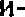 фик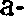 тами10оказываемоймуниципальными бюджетными иавтоно-мными учреж-дени-ями на основа-нии муниципального заданияыми сертфиктами10Уникаль-ный номерреестровойзаписи'Содержаниемуниципальнойуслуги всоциальнойсфере(муниципальныхуслуг всоииальнойсфере,составляющихукрупненнуюмуниципальную ycлyry)'4Условия(формы)оказания муниципальнойуслуги всоцииальнойсфере(муниципальныхуслуг всоциальнойсфере,составляющих укрупненнуюмуниципальнойуслугу)'‘Категориипотребителеймуниципальнойуслутвсоциальнойсфере(муниципальныхуслугвсоциальной сфере,составляющихихукрупненнуюмуниципальную услугу)!4Уполномоченныйорган илиорганисполнительнойвластиспециальнойкомпетенции Знаменского районаОрловско й области,уполномоченныйнаформированиегосударственногосоциального заказаСрококазаниямуниципальнойуслугивсоциальнойсфере(муниципальныхуслуг в социальнойсфере,составлюющих укрупненнуюмуниципальную услугуГод oпpe-деленияисполни-телей муниципальныхуслуг всоциальнойсфере(муниципальных услугвсоциальной сфере,составляющихукрупненнуюмуниципальнуюуслугу)Местооказаниямуниципальнойуспуги всоциальной сфере(муниципальныхуслуг всоциальной сфере, составляющих укрупненную муниципальную ycлyryПоказатель,характеризующийобъем оказаниямуниципальной услугив социальнойсфере(муниципальныхуслуг всоциальной сфере,составляющихукрупненную муниципальную yc-лугуПоказатель,характеризующийобъем оказаниямуниципальной услугив социальнойсфере(муниципальныхуслуг всоциальной сфере,составляющихукрупненную муниципальную yc-лугуПоказатель,характеризующийобъем оказаниямуниципальной услугив социальнойсфере(муниципальныхуслуг всоциальной сфере,составляющихукрупненную муниципальную yc-лугуЗначение показателя,характеризующего объемоказания муниципальнойуслуги в социальной сфере(муниципальных услуг всоциальной сфере,составляющихукрупненную муниципальнуюуслугу)по способам определенияисполнителей муниципальной услуги в социальной сфере (муниципальных услугв социальной сфере,составляющихукрупненнуюмуниципальную услугу)Значение показателя,характеризующего объемоказания муниципальнойуслуги в социальной сфере(муниципальных услуг всоциальной сфере,составляющихукрупненную муниципальнуюуслугу)по способам определенияисполнителей муниципальной услуги в социальной сфере (муниципальных услугв социальной сфере,составляющихукрупненнуюмуниципальную услугу)Значение показателя,характеризующего объемоказания муниципальнойуслуги в социальной сфере(муниципальных услуг всоциальной сфере,составляющихукрупненную муниципальнуюуслугу)по способам определенияисполнителей муниципальной услуги в социальной сфере (муниципальных услугв социальной сфере,составляющихукрупненнуюмуниципальную услугу)Значение показателя,характеризующего объемоказания муниципальнойуслуги в социальной сфере(муниципальных услуг всоциальной сфере,составляющихукрупненную муниципальнуюуслугу)по способам определенияисполнителей муниципальной услуги в социальной сфере (муниципальных услугв социальной сфере,составляющихукрупненнуюмуниципальную услугу)Предельныедопустимыевозможныеотклонения от показа-телей, харак-теризующих объемоказания муниципальнойуслугив социальной сфере(муниципальныхуслуг в социальнойсфере,составляющихукрупненнуюмуниципальную услугу)Содержаниемуниципальнойуслуги всоциальнойсфере(муниципальныхуслуг всоииальнойсфере,составляющихукрупненнуюмуниципальную ycлyry)'4Условия(формы)оказания муниципальнойуслуги всоцииальнойсфере(муниципальныхуслуг всоциальнойсфере,составляющих укрупненнуюмуниципальнойуслугу)'‘Категориипотребителеймуниципальнойуслутвсоциальнойсфере(муниципальныхуслугвсоциальной сфере,составляющихихукрупненнуюмуниципальную услугу)!4Уполномоченныйорган илиорганисполнительнойвластиспециальнойкомпетенции Знаменского районаОрловско й области,уполномоченныйнаформированиегосударственногосоциального заказаСрококазаниямуниципальнойуслугивсоциальнойсфере(муниципальныхуслуг в социальнойсфере,составлюющих укрупненнуюмуниципальную услугуГод oпpe-деленияисполни-телей муниципальныхуслуг всоциальнойсфере(муниципальных услугвсоциальной сфере,составляющихукрупненнуюмуниципальнуюуслугу)Местооказаниямуниципальнойуспуги всоциальной сфере(муниципальныхуслуг всоциальной сфере, составляющих укрупненную муниципальную ycлyryПоказатель,характеризующийобъем оказаниямуниципальной услугив социальнойсфере(муниципальныхуслуг всоциальной сфере,составляющихукрупненную муниципальную yc-лугуПоказатель,характеризующийобъем оказаниямуниципальной услугив социальнойсфере(муниципальныхуслуг всоциальной сфере,составляющихукрупненную муниципальную yc-лугуПоказатель,характеризующийобъем оказаниямуниципальной услугив социальнойсфере(муниципальныхуслуг всоциальной сфере,составляющихукрупненную муниципальную yc-лугуЗначение показателя,характеризующего объемоказания муниципальнойуслуги в социальной сфере(муниципальных услуг всоциальной сфере,составляющихукрупненную муниципальнуюуслугу)по способам определенияисполнителей муниципальной услуги в социальной сфере (муниципальных услугв социальной сфере,составляющихукрупненнуюмуниципальную услугу)Значение показателя,характеризующего объемоказания муниципальнойуслуги в социальной сфере(муниципальных услуг всоциальной сфере,составляющихукрупненную муниципальнуюуслугу)по способам определенияисполнителей муниципальной услуги в социальной сфере (муниципальных услугв социальной сфере,составляющихукрупненнуюмуниципальную услугу)Значение показателя,характеризующего объемоказания муниципальнойуслуги в социальной сфере(муниципальных услуг всоциальной сфере,составляющихукрупненную муниципальнуюуслугу)по способам определенияисполнителей муниципальной услуги в социальной сфере (муниципальных услугв социальной сфере,составляющихукрупненнуюмуниципальную услугу)Значение показателя,характеризующего объемоказания муниципальнойуслуги в социальной сфере(муниципальных услуг всоциальной сфере,составляющихукрупненную муниципальнуюуслугу)по способам определенияисполнителей муниципальной услуги в социальной сфере (муниципальных услугв социальной сфере,составляющихукрупненнуюмуниципальную услугу)Предельныедопустимыевозможныеотклонения от показа-телей, харак-теризующих объемоказания муниципальнойуслугив социальной сфере(муниципальныхуслуг в социальнойсфере,составляющихукрупненнуюмуниципальную услугу)Содержаниемуниципальнойуслуги всоциальнойсфере(муниципальныхуслуг всоииальнойсфере,составляющихукрупненнуюмуниципальную ycлyry)'4Условия(формы)оказания муниципальнойуслуги всоцииальнойсфере(муниципальныхуслуг всоциальнойсфере,составляющих укрупненнуюмуниципальнойуслугу)'‘Категориипотребителеймуниципальнойуслутвсоциальнойсфере(муниципальныхуслугвсоциальной сфере,составляющихихукрупненнуюмуниципальную услугу)!4Уполномоченныйорган илиорганисполнительнойвластиспециальнойкомпетенции Знаменского районаОрловско й области,уполномоченныйнаформированиегосударственногосоциального заказаСрококазаниямуниципальнойуслугивсоциальнойсфере(муниципальныхуслуг в социальнойсфере,составлюющих укрупненнуюмуниципальную услугуГод oпpe-деленияисполни-телей муниципальныхуслуг всоциальнойсфере(муниципальных услугвсоциальной сфере,составляющихукрупненнуюмуниципальнуюуслугу)Местооказаниямуниципальнойуспуги всоциальной сфере(муниципальныхуслуг всоциальной сфере, составляющих укрупненную муниципальную ycлyryПоказатель,характеризующийобъем оказаниямуниципальной услугив социальнойсфере(муниципальныхуслуг всоциальной сфере,составляющихукрупненную муниципальную yc-лугуПоказатель,характеризующийобъем оказаниямуниципальной услугив социальнойсфере(муниципальныхуслуг всоциальной сфере,составляющихукрупненную муниципальную yc-лугуПоказатель,характеризующийобъем оказаниямуниципальной услугив социальнойсфере(муниципальныхуслуг всоциальной сфере,составляющихукрупненную муниципальную yc-лугуЗначение показателя,характеризующего объемоказания муниципальнойуслуги в социальной сфере(муниципальных услуг всоциальной сфере,составляющихукрупненную муниципальнуюуслугу)по способам определенияисполнителей муниципальной услуги в социальной сфере (муниципальных услугв социальной сфере,составляющихукрупненнуюмуниципальную услугу)Значение показателя,характеризующего объемоказания муниципальнойуслуги в социальной сфере(муниципальных услуг всоциальной сфере,составляющихукрупненную муниципальнуюуслугу)по способам определенияисполнителей муниципальной услуги в социальной сфере (муниципальных услугв социальной сфере,составляющихукрупненнуюмуниципальную услугу)Значение показателя,характеризующего объемоказания муниципальнойуслуги в социальной сфере(муниципальных услуг всоциальной сфере,составляющихукрупненную муниципальнуюуслугу)по способам определенияисполнителей муниципальной услуги в социальной сфере (муниципальных услугв социальной сфере,составляющихукрупненнуюмуниципальную услугу)Значение показателя,характеризующего объемоказания муниципальнойуслуги в социальной сфере(муниципальных услуг всоциальной сфере,составляющихукрупненную муниципальнуюуслугу)по способам определенияисполнителей муниципальной услуги в социальной сфере (муниципальных услугв социальной сфере,составляющихукрупненнуюмуниципальную услугу)Предельныедопустимыевозможныеотклонения от показа-телей, харак-теризующих объемоказания муниципальнойуслугив социальной сфере(муниципальныхуслуг в социальнойсфере,составляющихукрупненнуюмуниципальную услугу)Содержаниемуниципальнойуслуги всоциальнойсфере(муниципальныхуслуг всоииальнойсфере,составляющихукрупненнуюмуниципальную ycлyry)'4Условия(формы)оказания муниципальнойуслуги всоцииальнойсфере(муниципальныхуслуг всоциальнойсфере,составляющих укрупненнуюмуниципальнойуслугу)'‘Категориипотребителеймуниципальнойуслутвсоциальнойсфере(муниципальныхуслугвсоциальной сфере,составляющихихукрупненнуюмуниципальную услугу)!4Уполномоченныйорган илиорганисполнительнойвластиспециальнойкомпетенции Знаменского районаОрловско й области,уполномоченныйнаформированиегосударственногосоциального заказаСрококазаниямуниципальнойуслугивсоциальнойсфере(муниципальныхуслуг в социальнойсфере,составлюющих укрупненнуюмуниципальную услугуГод oпpe-деленияисполни-телей муниципальныхуслуг всоциальнойсфере(муниципальных услугвсоциальной сфере,составляющихукрупненнуюмуниципальнуюуслугу)Местооказаниямуниципальнойуспуги всоциальной сфере(муниципальныхуслуг всоциальной сфере, составляющих укрупненную муниципальную ycлyryПоказатель,характеризующийобъем оказаниямуниципальной услугив социальнойсфере(муниципальныхуслуг всоциальной сфере,составляющихукрупненную муниципальную yc-лугуПоказатель,характеризующийобъем оказаниямуниципальной услугив социальнойсфере(муниципальныхуслуг всоциальной сфере,составляющихукрупненную муниципальную yc-лугуПоказатель,характеризующийобъем оказаниямуниципальной услугив социальнойсфере(муниципальныхуслуг всоциальной сфере,составляющихукрупненную муниципальную yc-лугуЗначение показателя,характеризующего объемоказания муниципальнойуслуги в социальной сфере(муниципальных услуг всоциальной сфере,составляющихукрупненную муниципальнуюуслугу)по способам определенияисполнителей муниципальной услуги в социальной сфере (муниципальных услугв социальной сфере,составляющихукрупненнуюмуниципальную услугу)Значение показателя,характеризующего объемоказания муниципальнойуслуги в социальной сфере(муниципальных услуг всоциальной сфере,составляющихукрупненную муниципальнуюуслугу)по способам определенияисполнителей муниципальной услуги в социальной сфере (муниципальных услугв социальной сфере,составляющихукрупненнуюмуниципальную услугу)Значение показателя,характеризующего объемоказания муниципальнойуслуги в социальной сфере(муниципальных услуг всоциальной сфере,составляющихукрупненную муниципальнуюуслугу)по способам определенияисполнителей муниципальной услуги в социальной сфере (муниципальных услугв социальной сфере,составляющихукрупненнуюмуниципальную услугу)Значение показателя,характеризующего объемоказания муниципальнойуслуги в социальной сфере(муниципальных услуг всоциальной сфере,составляющихукрупненную муниципальнуюуслугу)по способам определенияисполнителей муниципальной услуги в социальной сфере (муниципальных услугв социальной сфере,составляющихукрупненнуюмуниципальную услугу)Предельныедопустимыевозможныеотклонения от показа-телей, харак-теризующих объемоказания муниципальнойуслугив социальной сфере(муниципальныхуслуг в социальнойсфере,составляющихукрупненнуюмуниципальную услугу)наи мен o- ван иепокединицаизмеренияединицаизмеренияоказы-ваемоймуниципальными и казен-ными учреж-де-ниями намуниципального заданияоказываемоймуниципальными бюджетными иавтоно-мными учреж-дени-ями на основа-нии муниципального заданив соот- ветст вии с кон-курсомв соот- ветств иис соци-альными сертификатамиПредельныедопустимыевозможныеотклонения от показа-телей, харак-теризующих объемоказания муниципальнойуслугив социальной сфере(муниципальныхуслуг в социальнойсфере,составляющихукрупненнуюмуниципальную услугу)наи мен o- ван иепокнаименование показателя '4кодпо ОКЕ Иоказы-ваемоймуниципальными и казен-ными учреж-де-ниями намуниципального заданияоказываемоймуниципальными бюджетными иавтоно-мными учреж-дени-ями на основа-нии муниципального заданив соот- ветст вии с кон-курсомв соот- ветств иис соци-альными сертификатамиПредельныедопустимыевозможныеотклонения от показа-телей, харак-теризующих объемоказания муниципальнойуслугив социальной сфере(муниципальныхуслуг в социальнойсфере,составляющихукрупненнуюмуниципальную услугу)Наимено- вание муниципальнойуслуги в социальной сфере(муниципальных услугв социальной сфере, составляющихИХукрупненну ю муниципальнуюуслугу)'4Уника льный номерреестрСодержание муниципальнойуслуги всоциальной сфере (муниципальныхуслуг всоциальной сфере, составляющ ихукрупнённую муниципальнуюуслугу)"Условия (формы) оказаниямуниципальной услуги в социальнойсфере (муниципальныхуслуг всоциальнойсфере,составляющих  укрупненну ю государстве нную услугу)"Категории потребителе ймуниципальных услуг в социальнойсфере (муниципальныхуслуг в социальной сфере,составляющих  укрупненну ю муниципальную услугу14Уполномоч енный орган илиорганисполнител ьной власти специальной компетенции Знаменского района Орловской области,упол номочеН НЫЙ Наформирован ие государстве нного социального  заказа'°Срок оказания муниципальнойуслуги в социальной сфере(муниципальных  услугв социальной сфере, составляющихукрупненну ю муниципальнуюуслугу)'Год опре- деления испол ни-телей муниципальных услуг в социальнойсфере (муниципальных  услуг в социальной сфере,составляющих укрупненную муниципальную услугу)''Место оказания муниципальнойПоказатель, характеризующий объем оказаниямуниципальнойПоказатель, характеризующий объем оказаниямуниципальнойПоказатель, характеризующий объем оказаниямуниципальнойПоказатель, характеризующий объем оказаниямуниципальнойПоказатель, характеризующий объем оказаниямуниципальнойЗначение показателя, характеризующего объем оказания муниципальнойуслуги в социальной сфере(муниципальных услуг в социальной сфере, составляющих укрупненнуюмуниципальнуюуслугу) по способам определенияисполнителей  муниципальной услуги в социальной сфере (муниципальныхуслуг в социальной сфере,составляющих  укр.услугу укругосударственную услугу)Значение показателя, характеризующего объем оказания муниципальнойуслуги в социальной сфере(муниципальных услуг в социальной сфере, составляющих укрупненнуюмуниципальнуюуслугу) по способам определенияисполнителей  муниципальной услуги в социальной сфере (муниципальныхуслуг в социальной сфере,составляющих  укр.услугу укругосударственную услугу)Значение показателя, характеризующего объем оказания муниципальнойуслуги в социальной сфере(муниципальных услуг в социальной сфере, составляющих укрупненнуюмуниципальнуюуслугу) по способам определенияисполнителей  муниципальной услуги в социальной сфере (муниципальныхуслуг в социальной сфере,составляющих  укр.услугу укругосударственную услугу)Значение показателя, характеризующего объем оказания муниципальнойуслуги в социальной сфере(муниципальных услуг в социальной сфере, составляющих укрупненнуюмуниципальнуюуслугу) по способам определенияисполнителей  муниципальной услуги в социальной сфере (муниципальныхуслуг в социальной сфере,составляющих  укр.услугу укругосударственную услугу)Значение показателя, характеризующего объем оказания муниципальнойуслуги в социальной сфере(муниципальных услуг в социальной сфере, составляющих укрупненнуюмуниципальнуюуслугу) по способам определенияисполнителей  муниципальной услуги в социальной сфере (муниципальныхуслуг в социальной сфере,составляющих  укр.услугу укругосударственную услугу)Значение показателя, характеризующего объем оказания муниципальнойуслуги в социальной сфере(муниципальных услуг в социальной сфере, составляющих укрупненнуюмуниципальнуюуслугу) по способам определенияисполнителей  муниципальной услуги в социальной сфере (муниципальныхуслуг в социальной сфере,составляющих  укр.услугу укругосударственную услугу)Предельные допустимые возможныеотклоненияНаимено- вание муниципальнойуслуги в социальной сфере(муниципальных услугв социальной сфере, составляющихИХукрупненну ю муниципальнуюуслугу)'4овой запис и'4Содержание муниципальнойуслуги всоциальной сфере (муниципальныхуслуг всоциальной сфере, составляющ ихукрупнённую муниципальнуюуслугу)"Условия (формы) оказаниямуниципальной услуги в социальнойсфере (муниципальныхуслуг всоциальнойсфере,составляющих  укрупненну ю государстве нную услугу)"Категории потребителе ймуниципальных услуг в социальнойсфере (муниципальныхуслуг в социальной сфере,составляющих  укрупненну ю муниципальную услугу14Уполномоч енный орган илиорганисполнител ьной власти специальной компетенции Знаменского района Орловской области,упол номочеН НЫЙ Наформирован ие государстве нного социального  заказа'°Срок оказания муниципальнойуслуги в социальной сфере(муниципальных  услугв социальной сфере, составляющихукрупненну ю муниципальнуюуслугу)'Год опре- деления испол ни-телей муниципальных услуг в социальнойсфере (муниципальных  услуг в социальной сфере,составляющих укрупненную муниципальную услугу)''услуги в социально й сфереуслугив социальной сфере (муниципальныхуслугив социальной сфере (муниципальныхуслугив социальной сфере (муниципальныхуслугив социальной сфере (муниципальныхуслугив социальной сфере (муниципальныхЗначение показателя, характеризующего объем оказания муниципальнойуслуги в социальной сфере(муниципальных услуг в социальной сфере, составляющих укрупненнуюмуниципальнуюуслугу) по способам определенияисполнителей  муниципальной услуги в социальной сфере (муниципальныхуслуг в социальной сфере,составляющих  укр.услугу укругосударственную услугу)Значение показателя, характеризующего объем оказания муниципальнойуслуги в социальной сфере(муниципальных услуг в социальной сфере, составляющих укрупненнуюмуниципальнуюуслугу) по способам определенияисполнителей  муниципальной услуги в социальной сфере (муниципальныхуслуг в социальной сфере,составляющих  укр.услугу укругосударственную услугу)Значение показателя, характеризующего объем оказания муниципальнойуслуги в социальной сфере(муниципальных услуг в социальной сфере, составляющих укрупненнуюмуниципальнуюуслугу) по способам определенияисполнителей  муниципальной услуги в социальной сфере (муниципальныхуслуг в социальной сфере,составляющих  укр.услугу укругосударственную услугу)Значение показателя, характеризующего объем оказания муниципальнойуслуги в социальной сфере(муниципальных услуг в социальной сфере, составляющих укрупненнуюмуниципальнуюуслугу) по способам определенияисполнителей  муниципальной услуги в социальной сфере (муниципальныхуслуг в социальной сфере,составляющих  укр.услугу укругосударственную услугу)Значение показателя, характеризующего объем оказания муниципальнойуслуги в социальной сфере(муниципальных услуг в социальной сфере, составляющих укрупненнуюмуниципальнуюуслугу) по способам определенияисполнителей  муниципальной услуги в социальной сфере (муниципальныхуслуг в социальной сфере,составляющих  укр.услугу укругосударственную услугу)Значение показателя, характеризующего объем оказания муниципальнойуслуги в социальной сфере(муниципальных услуг в социальной сфере, составляющих укрупненнуюмуниципальнуюуслугу) по способам определенияисполнителей  муниципальной услуги в социальной сфере (муниципальныхуслуг в социальной сфере,составляющих  укр.услугу укругосударственную услугу)от показа- телей, харак-Наимено- вание муниципальнойуслуги в социальной сфере(муниципальных услугв социальной сфере, составляющихИХукрупненну ю муниципальнуюуслугу)'4Содержание муниципальнойуслуги всоциальной сфере (муниципальныхуслуг всоциальной сфере, составляющ ихукрупнённую муниципальнуюуслугу)"Условия (формы) оказаниямуниципальной услуги в социальнойсфере (муниципальныхуслуг всоциальнойсфере,составляющих  укрупненну ю государстве нную услугу)"Категории потребителе ймуниципальных услуг в социальнойсфере (муниципальныхуслуг в социальной сфере,составляющих  укрупненну ю муниципальную услугу14Уполномоч енный орган илиорганисполнител ьной власти специальной компетенции Знаменского района Орловской области,упол номочеН НЫЙ Наформирован ие государстве нного социального  заказа'°Срок оказания муниципальнойуслуги в социальной сфере(муниципальных  услугв социальной сфере, составляющихукрупненну ю муниципальнуюуслугу)'Год опре- деления испол ни-телей муниципальных услуг в социальнойсфере (муниципальных  услуг в социальной сфере,составляющих укрупненную муниципальную услугу)''(муниципальныхуслуг в социальной сфере, составляющихуслуг в социальной сфере, составляющихуслуг в социальной сфере, составляющихуслуг в социальной сфере, составляющихуслуг в социальной сфере, составляющихЗначение показателя, характеризующего объем оказания муниципальнойуслуги в социальной сфере(муниципальных услуг в социальной сфере, составляющих укрупненнуюмуниципальнуюуслугу) по способам определенияисполнителей  муниципальной услуги в социальной сфере (муниципальныхуслуг в социальной сфере,составляющих  укр.услугу укругосударственную услугу)Значение показателя, характеризующего объем оказания муниципальнойуслуги в социальной сфере(муниципальных услуг в социальной сфере, составляющих укрупненнуюмуниципальнуюуслугу) по способам определенияисполнителей  муниципальной услуги в социальной сфере (муниципальныхуслуг в социальной сфере,составляющих  укр.услугу укругосударственную услугу)Значение показателя, характеризующего объем оказания муниципальнойуслуги в социальной сфере(муниципальных услуг в социальной сфере, составляющих укрупненнуюмуниципальнуюуслугу) по способам определенияисполнителей  муниципальной услуги в социальной сфере (муниципальныхуслуг в социальной сфере,составляющих  укр.услугу укругосударственную услугу)Значение показателя, характеризующего объем оказания муниципальнойуслуги в социальной сфере(муниципальных услуг в социальной сфере, составляющих укрупненнуюмуниципальнуюуслугу) по способам определенияисполнителей  муниципальной услуги в социальной сфере (муниципальныхуслуг в социальной сфере,составляющих  укр.услугу укругосударственную услугу)Значение показателя, характеризующего объем оказания муниципальнойуслуги в социальной сфере(муниципальных услуг в социальной сфере, составляющих укрупненнуюмуниципальнуюуслугу) по способам определенияисполнителей  муниципальной услуги в социальной сфере (муниципальныхуслуг в социальной сфере,составляющих  укр.услугу укругосударственную услугу)Значение показателя, характеризующего объем оказания муниципальнойуслуги в социальной сфере(муниципальных услуг в социальной сфере, составляющих укрупненнуюмуниципальнуюуслугу) по способам определенияисполнителей  муниципальной услуги в социальной сфере (муниципальныхуслуг в социальной сфере,составляющих  укр.услугу укругосударственную услугу)теризующи х  объемНаимено- вание муниципальнойуслуги в социальной сфере(муниципальных услугв социальной сфере, составляющихИХукрупненну ю муниципальнуюуслугу)'4Содержание муниципальнойуслуги всоциальной сфере (муниципальныхуслуг всоциальной сфере, составляющ ихукрупнённую муниципальнуюуслугу)"Условия (формы) оказаниямуниципальной услуги в социальнойсфере (муниципальныхуслуг всоциальнойсфере,составляющих  укрупненну ю государстве нную услугу)"Категории потребителе ймуниципальных услуг в социальнойсфере (муниципальныхуслуг в социальной сфере,составляющих  укрупненну ю муниципальную услугу14Уполномоч енный орган илиорганисполнител ьной власти специальной компетенции Знаменского района Орловской области,упол номочеН НЫЙ Наформирован ие государстве нного социального  заказа'°Срок оказания муниципальнойуслуги в социальной сфере(муниципальных  услугв социальной сфере, составляющихукрупненну ю муниципальнуюуслугу)'Год опре- деления испол ни-телей муниципальных услуг в социальнойсфере (муниципальных  услуг в социальной сфере,составляющих укрупненную муниципальную услугу)''услуг в социально й сфере, составляюукрупненную муниципальнуюуслугу)укрупненную муниципальнуюуслугу)укрупненную муниципальнуюуслугу)укрупненную муниципальнуюуслугу)укрупненную муниципальнуюуслугу)Значение показателя, характеризующего объем оказания муниципальнойуслуги в социальной сфере(муниципальных услуг в социальной сфере, составляющих укрупненнуюмуниципальнуюуслугу) по способам определенияисполнителей  муниципальной услуги в социальной сфере (муниципальныхуслуг в социальной сфере,составляющих  укр.услугу укругосударственную услугу)Значение показателя, характеризующего объем оказания муниципальнойуслуги в социальной сфере(муниципальных услуг в социальной сфере, составляющих укрупненнуюмуниципальнуюуслугу) по способам определенияисполнителей  муниципальной услуги в социальной сфере (муниципальныхуслуг в социальной сфере,составляющих  укр.услугу укругосударственную услугу)Значение показателя, характеризующего объем оказания муниципальнойуслуги в социальной сфере(муниципальных услуг в социальной сфере, составляющих укрупненнуюмуниципальнуюуслугу) по способам определенияисполнителей  муниципальной услуги в социальной сфере (муниципальныхуслуг в социальной сфере,составляющих  укр.услугу укругосударственную услугу)Значение показателя, характеризующего объем оказания муниципальнойуслуги в социальной сфере(муниципальных услуг в социальной сфере, составляющих укрупненнуюмуниципальнуюуслугу) по способам определенияисполнителей  муниципальной услуги в социальной сфере (муниципальныхуслуг в социальной сфере,составляющих  укр.услугу укругосударственную услугу)Значение показателя, характеризующего объем оказания муниципальнойуслуги в социальной сфере(муниципальных услуг в социальной сфере, составляющих укрупненнуюмуниципальнуюуслугу) по способам определенияисполнителей  муниципальной услуги в социальной сфере (муниципальныхуслуг в социальной сфере,составляющих  укр.услугу укругосударственную услугу)Значение показателя, характеризующего объем оказания муниципальнойуслуги в социальной сфере(муниципальных услуг в социальной сфере, составляющих укрупненнуюмуниципальнуюуслугу) по способам определенияисполнителей  муниципальной услуги в социальной сфере (муниципальныхуслуг в социальной сфере,составляющих  укр.услугу укругосударственную услугу)оказания муниципальнойуслугивНаимено- вание муниципальнойуслуги в социальной сфере(муниципальных услугв социальной сфере, составляющихИХукрупненну ю муниципальнуюуслугу)'4Содержание муниципальнойуслуги всоциальной сфере (муниципальныхуслуг всоциальной сфере, составляющ ихукрупнённую муниципальнуюуслугу)"Условия (формы) оказаниямуниципальной услуги в социальнойсфере (муниципальныхуслуг всоциальнойсфере,составляющих  укрупненну ю государстве нную услугу)"Категории потребителе ймуниципальных услуг в социальнойсфере (муниципальныхуслуг в социальной сфере,составляющих  укрупненну ю муниципальную услугу14Уполномоч енный орган илиорганисполнител ьной власти специальной компетенции Знаменского района Орловской области,упол номочеН НЫЙ Наформирован ие государстве нного социального  заказа'°Срок оказания муниципальнойуслуги в социальной сфере(муниципальных  услугв социальной сфере, составляющихукрупненну ю муниципальнуюуслугу)'Год опре- деления испол ни-телей муниципальных услуг в социальнойсфере (муниципальных  услуг в социальной сфере,составляющих укрупненную муниципальную услугу)''ЩИХЗначение показателя, характеризующего объем оказания муниципальнойуслуги в социальной сфере(муниципальных услуг в социальной сфере, составляющих укрупненнуюмуниципальнуюуслугу) по способам определенияисполнителей  муниципальной услуги в социальной сфере (муниципальныхуслуг в социальной сфере,составляющих  укр.услугу укругосударственную услугу)Значение показателя, характеризующего объем оказания муниципальнойуслуги в социальной сфере(муниципальных услуг в социальной сфере, составляющих укрупненнуюмуниципальнуюуслугу) по способам определенияисполнителей  муниципальной услуги в социальной сфере (муниципальныхуслуг в социальной сфере,составляющих  укр.услугу укругосударственную услугу)Значение показателя, характеризующего объем оказания муниципальнойуслуги в социальной сфере(муниципальных услуг в социальной сфере, составляющих укрупненнуюмуниципальнуюуслугу) по способам определенияисполнителей  муниципальной услуги в социальной сфере (муниципальныхуслуг в социальной сфере,составляющих  укр.услугу укругосударственную услугу)Значение показателя, характеризующего объем оказания муниципальнойуслуги в социальной сфере(муниципальных услуг в социальной сфере, составляющих укрупненнуюмуниципальнуюуслугу) по способам определенияисполнителей  муниципальной услуги в социальной сфере (муниципальныхуслуг в социальной сфере,составляющих  укр.услугу укругосударственную услугу)Значение показателя, характеризующего объем оказания муниципальнойуслуги в социальной сфере(муниципальных услуг в социальной сфере, составляющих укрупненнуюмуниципальнуюуслугу) по способам определенияисполнителей  муниципальной услуги в социальной сфере (муниципальныхуслуг в социальной сфере,составляющих  укр.услугу укругосударственную услугу)Значение показателя, характеризующего объем оказания муниципальнойуслуги в социальной сфере(муниципальных услуг в социальной сфере, составляющих укрупненнуюмуниципальнуюуслугу) по способам определенияисполнителей  муниципальной услуги в социальной сфере (муниципальныхуслуг в социальной сфере,составляющих  укр.услугу укругосударственную услугу)социальнойНаимено- вание муниципальнойуслуги в социальной сфере(муниципальных услугв социальной сфере, составляющихИХукрупненну ю муниципальнуюуслугу)'4Содержание муниципальнойуслуги всоциальной сфере (муниципальныхуслуг всоциальной сфере, составляющ ихукрупнённую муниципальнуюуслугу)"Условия (формы) оказаниямуниципальной услуги в социальнойсфере (муниципальныхуслуг всоциальнойсфере,составляющих  укрупненну ю государстве нную услугу)"Категории потребителе ймуниципальных услуг в социальнойсфере (муниципальныхуслуг в социальной сфере,составляющих  укрупненну ю муниципальную услугу14Уполномоч енный орган илиорганисполнител ьной власти специальной компетенции Знаменского района Орловской области,упол номочеН НЫЙ Наформирован ие государстве нного социального  заказа'°Срок оказания муниципальнойуслуги в социальной сфере(муниципальных  услугв социальной сфере, составляющихукрупненну ю муниципальнуюуслугу)'Год опре- деления испол ни-телей муниципальных услуг в социальнойсфере (муниципальных  услуг в социальной сфере,составляющих укрупненную муниципальную услугу)''укрупненн ук) муниципальнуюуслугу)'Значение показателя, характеризующего объем оказания муниципальнойуслуги в социальной сфере(муниципальных услуг в социальной сфере, составляющих укрупненнуюмуниципальнуюуслугу) по способам определенияисполнителей  муниципальной услуги в социальной сфере (муниципальныхуслуг в социальной сфере,составляющих  укр.услугу укругосударственную услугу)Значение показателя, характеризующего объем оказания муниципальнойуслуги в социальной сфере(муниципальных услуг в социальной сфере, составляющих укрупненнуюмуниципальнуюуслугу) по способам определенияисполнителей  муниципальной услуги в социальной сфере (муниципальныхуслуг в социальной сфере,составляющих  укр.услугу укругосударственную услугу)Значение показателя, характеризующего объем оказания муниципальнойуслуги в социальной сфере(муниципальных услуг в социальной сфере, составляющих укрупненнуюмуниципальнуюуслугу) по способам определенияисполнителей  муниципальной услуги в социальной сфере (муниципальныхуслуг в социальной сфере,составляющих  укр.услугу укругосударственную услугу)Значение показателя, характеризующего объем оказания муниципальнойуслуги в социальной сфере(муниципальных услуг в социальной сфере, составляющих укрупненнуюмуниципальнуюуслугу) по способам определенияисполнителей  муниципальной услуги в социальной сфере (муниципальныхуслуг в социальной сфере,составляющих  укр.услугу укругосударственную услугу)Значение показателя, характеризующего объем оказания муниципальнойуслуги в социальной сфере(муниципальных услуг в социальной сфере, составляющих укрупненнуюмуниципальнуюуслугу) по способам определенияисполнителей  муниципальной услуги в социальной сфере (муниципальныхуслуг в социальной сфере,составляющих  укр.услугу укругосударственную услугу)Значение показателя, характеризующего объем оказания муниципальнойуслуги в социальной сфере(муниципальных услуг в социальной сфере, составляющих укрупненнуюмуниципальнуюуслугу) по способам определенияисполнителей  муниципальной услуги в социальной сфере (муниципальныхуслуг в социальной сфере,составляющих  укр.услугу укругосударственную услугу)сфере (муниципальных  услуг в социальнойсфере, составляющНаимено- вание муниципальнойуслуги в социальной сфере(муниципальных услугв социальной сфере, составляющихИХукрупненну ю муниципальнуюуслугу)'4Содержание муниципальнойуслуги всоциальной сфере (муниципальныхуслуг всоциальной сфере, составляющ ихукрупнённую муниципальнуюуслугу)"Условия (формы) оказаниямуниципальной услуги в социальнойсфере (муниципальныхуслуг всоциальнойсфере,составляющих  укрупненну ю государстве нную услугу)"Категории потребителе ймуниципальных услуг в социальнойсфере (муниципальныхуслуг в социальной сфере,составляющих  укрупненну ю муниципальную услугу14Уполномоч енный орган илиорганисполнител ьной власти специальной компетенции Знаменского района Орловской области,упол номочеН НЫЙ Наформирован ие государстве нного социального  заказа'°Срок оказания муниципальнойуслуги в социальной сфере(муниципальных  услугв социальной сфере, составляющихукрупненну ю муниципальнуюуслугу)'Год опре- деления испол ни-телей муниципальных услуг в социальнойсфере (муниципальных  услуг в социальной сфере,составляющих укрупненную муниципальную услугу)''укрупненн ук) муниципальнуюуслугу)'наи-мено- вание пока- зателя'°единицаизмеренияединицаизмеренияединицаизмеренияединицаизмеренияоказы-ваемой муниципальными казенны миучрежле ниями на основании°муниципалзаданияоказыва-емой муниципальнымибюджет- ными ив соот-ветств ии с кон- курсом'°в соот-ветст• иис соци- альны мисертификатамисфере (муниципальных  услуг в социальнойсфере, составляющНаимено- вание муниципальнойуслуги в социальной сфере(муниципальных услугв социальной сфере, составляющихИХукрупненну ю муниципальнуюуслугу)'4Содержание муниципальнойуслуги всоциальной сфере (муниципальныхуслуг всоциальной сфере, составляющ ихукрупнённую муниципальнуюуслугу)"Условия (формы) оказаниямуниципальной услуги в социальнойсфере (муниципальныхуслуг всоциальнойсфере,составляющих  укрупненну ю государстве нную услугу)"Категории потребителе ймуниципальных услуг в социальнойсфере (муниципальныхуслуг в социальной сфере,составляющих  укрупненну ю муниципальную услугу14Уполномоч енный орган илиорганисполнител ьной власти специальной компетенции Знаменского района Орловской области,упол номочеН НЫЙ Наформирован ие государстве нного социального  заказа'°Срок оказания муниципальнойуслуги в социальной сфере(муниципальных  услугв социальной сфере, составляющихукрупненну ю муниципальнуюуслугу)'Год опре- деления испол ни-телей муниципальных услуг в социальнойсфере (муниципальных  услуг в социальной сфере,составляющих укрупненную муниципальную услугу)''укрупненн ук) муниципальнуюуслугу)'наи-мено- вание пока- зателя'°наименование'•код поОК ЕИ '•оказы-ваемой муниципальными казенны миучрежле ниями на основании°муниципалзаданияоказыва-емой муниципальнымибюджет- ными ив соот-ветств ии с кон- курсом'°в соот-ветст• иис соци- альны мисертификатамисфере (муниципальных  услуг в социальнойсфере, составляющНаимено- вание муниципальнойуслуги в социальной сфере(муниципальных услугв социальной сфере, составляющихИХукрупненну ю муниципальнуюуслугу)'4Содержание муниципальнойуслуги всоциальной сфере (муниципальныхуслуг всоциальной сфере, составляющ ихукрупнённую муниципальнуюуслугу)"Условия (формы) оказаниямуниципальной услуги в социальнойсфере (муниципальныхуслуг всоциальнойсфере,составляющих  укрупненну ю государстве нную услугу)"Категории потребителе ймуниципальных услуг в социальнойсфере (муниципальныхуслуг в социальной сфере,составляющих  укрупненну ю муниципальную услугу14Уполномоч енный орган илиорганисполнител ьной власти специальной компетенции Знаменского района Орловской области,упол номочеН НЫЙ Наформирован ие государстве нного социального  заказа'°Срок оказания муниципальнойуслуги в социальной сфере(муниципальных  услугв социальной сфере, составляющихукрупненну ю муниципальнуюуслугу)'Год опре- деления испол ни-телей муниципальных услуг в социальнойсфере (муниципальных  услуг в социальной сфере,составляющих укрупненную муниципальную услугу)''наименование'•код поОК ЕИ '•оказы-ваемой муниципальными казенны миучрежле ниями на основании°муниципалзаданияАвтономными учрежде- НИЯМИв соот-ветст• иис соци- альны мисертификатамиих укрупнённую муниципальную услугу)Наимено- вание муниципальнойуслуги в социальной сфере(муниципальных услугв социальной сфере, составляющихИХукрупненну ю муниципальнуюуслугу)'4Содержание муниципальнойуслуги всоциальной сфере (муниципальныхуслуг всоциальной сфере, составляющ ихукрупнённую муниципальнуюуслугу)"Условия (формы) оказаниямуниципальной услуги в социальнойсфере (муниципальныхуслуг всоциальнойсфере,составляющих  укрупненну ю государстве нную услугу)"Категории потребителе ймуниципальных услуг в социальнойсфере (муниципальныхуслуг в социальной сфере,составляющих  укрупненну ю муниципальную услугу14Уполномоч енный орган илиорганисполнител ьной власти специальной компетенции Знаменского района Орловской области,упол номочеН НЫЙ Наформирован ие государстве нного социального  заказа'°Срок оказания муниципальнойуслуги в социальной сфере(муниципальных  услугв социальной сфере, составляющихукрупненну ю муниципальнуюуслугу)'Год опре- деления испол ни-телей муниципальных услуг в социальнойсфере (муниципальных  услуг в социальной сфере,составляющих укрупненную муниципальную услугу)''наименование'•код поОК ЕИ '•оказы-ваемой муниципальными казенны миучрежле ниями на основании°муниципалзаданияоснованв соот-ветст• иис соци- альны мисертификатамиНаимено- вание муниципальнойуслуги в социальной сфере(муниципальных услугв социальной сфере, составляющихИХукрупненну ю муниципальнуюуслугу)'4Содержание муниципальнойуслуги всоциальной сфере (муниципальныхуслуг всоциальной сфере, составляющ ихукрупнённую муниципальнуюуслугу)"Условия (формы) оказаниямуниципальной услуги в социальнойсфере (муниципальныхуслуг всоциальнойсфере,составляющих  укрупненну ю государстве нную услугу)"Категории потребителе ймуниципальных услуг в социальнойсфере (муниципальныхуслуг в социальной сфере,составляющих  укрупненну ю муниципальную услугу14Уполномоч енный орган илиорганисполнител ьной власти специальной компетенции Знаменского района Орловской области,упол номочеН НЫЙ Наформирован ие государстве нного социального  заказа'°Срок оказания муниципальнойуслуги в социальной сфере(муниципальных  услугв социальной сфере, составляющихукрупненну ю муниципальнуюуслугу)'Год опре- деления испол ни-телей муниципальных услуг в социальнойсфере (муниципальных  услуг в социальной сфере,составляющих укрупненную муниципальную услугу)''наименование'•код поОК ЕИ '•оказы-ваемой муниципальными казенны миучрежле ниями на основании°муниципалзаданиямуниципальногов соот-ветст• иис соци- альны мисертификатамиНаимено- вание муниципальнойуслуги в социальной сфере(муниципальных услугв социальной сфере, составляющихИХукрупненну ю муниципальнуюуслугу)'4Содержание муниципальнойуслуги всоциальной сфере (муниципальныхуслуг всоциальной сфере, составляющ ихукрупнённую муниципальнуюуслугу)"Условия (формы) оказаниямуниципальной услуги в социальнойсфере (муниципальныхуслуг всоциальнойсфере,составляющих  укрупненну ю государстве нную услугу)"Категории потребителе ймуниципальных услуг в социальнойсфере (муниципальныхуслуг в социальной сфере,составляющих  укрупненну ю муниципальную услугу14Уполномоч енный орган илиорганисполнител ьной власти специальной компетенции Знаменского района Орловской области,упол номочеН НЫЙ Наформирован ие государстве нного социального  заказа'°Срок оказания муниципальнойуслуги в социальной сфере(муниципальных  услугв социальной сфере, составляющихукрупненну ю муниципальнуюуслугу)'наименование'•код поОК ЕИ '•оказы-ваемой муниципальными казенны миучрежле ниями на основании°муниципалзаданиягов соот-ветст• иис соци- альны мисертификатамиНаимено- вание муниципальнойуслуги в социальной сфере(муниципальных услугв социальной сфере, составляющихИХукрупненну ю муниципальнуюуслугу)'4Содержание муниципальнойуслуги всоциальной сфере (муниципальныхуслуг всоциальной сфере, составляющ ихукрупнённую муниципальнуюуслугу)"Условия (формы) оказаниямуниципальной услуги в социальнойсфере (муниципальныхуслуг всоциальнойсфере,составляющих  укрупненну ю государстве нную услугу)"Категории потребителе ймуниципальных услуг в социальнойсфере (муниципальныхуслуг в социальной сфере,составляющих  укрупненну ю муниципальную услугу14Уполномоч енный орган илиорганисполнител ьной власти специальной компетенции Знаменского района Орловской области,упол номочеН НЫЙ Наформирован ие государстве нного социального  заказа'°Срок оказания муниципальнойуслуги в социальной сфере(муниципальных  услугв социальной сфере, составляющихукрупненну ю муниципальнуюуслугу)'наименование'•код поОК ЕИ '•оказы-ваемой муниципальными казенны миучрежле ниями на основании°муниципалзаданиязадания^в соот-ветст• иис соци- альны мисертификатами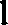 2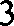 45678910111 21 314151617ІІНаименование муниципальнойуслуги всоциальной сфере (муниципальных услуг в соииальной сфере, составляющих укрупненнуюмуниципальнуюуслугу)"1Уни- каль- ныйHOMEр peec тро- вой запи-си'^Coдepжaни е  муниципальной услуги Всоциально й сфере (муниципальных услуг в социальн ой сфере,составляУсловия (формы) оказания муниципальнойуслуги в социальной сфере (муниципальных услуг в социальной сфере,составляющихКатегории потребител еймуниципальных услуг в социальной сфере (муниципальных услуг всоциальнойсфере,составляю щих укрупненну ю муниципальную услугуГод определе нияисполнителей муниципальных услуг в социальн ой сфере (муниципальныхуслуг всоциальн ой сфере, составля ющих укрупненнуюмуниципальную услугуМесто оказаниямуниципальной услуги социальной сфере (муниципальных услуг в социальной сфере, составляющиеукрупненную муниципальную услугу)''Показатель, характеризующий качество оказания муниципальной услуги в социальной сфере (муниципальных  услуг в социальной сфере, составляющих укрупненную муниципальнуюуслугу)'Показатель, характеризующий качество оказания муниципальной услуги в социальной сфере (муниципальных  услуг в социальной сфере, составляющих укрупненную муниципальнуюуслугу)'Показатель, характеризующий качество оказания муниципальной услуги в социальной сфере (муниципальных  услуг в социальной сфере, составляющих укрупненную муниципальнуюуслугу)'Значение показател я, характери зующего качество оказания муниципальной услугивсоциальной сфере(муниципальных услуг всоциальной сфере, составлюющихукрупнённуюмуниципальнуюПредельные допустимые возможные отклонения от показателя, характеризу ющего качество оказания муниципальной услугивсоциальной сфере (муниципальных в социальнойсфере,составляющих укрупненнумуниципальную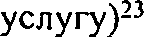 Наименование муниципальнойуслуги всоциальной сфере (муниципальных услуг в соииальной сфере, составляющих укрупненнуюмуниципальнуюуслугу)"1Уни- каль- ныйHOMEр peec тро- вой запи-си'^Coдepжaни е  муниципальной услуги Всоциально й сфере (муниципальных услуг в социальн ой сфере,составляУсловия (формы) оказания муниципальнойуслуги в социальной сфере (муниципальных услуг в социальной сфере,составляющихКатегории потребител еймуниципальных услуг в социальной сфере (муниципальных услуг всоциальнойсфере,составляю щих укрупненну ю муниципальную услугуГод определе нияисполнителей муниципальных услуг в социальн ой сфере (муниципальныхуслуг всоциальн ой сфере, составля ющих укрупненнуюмуниципальную услугуМесто оказаниямуниципальной услуги социальной сфере (муниципальных услуг в социальной сфере, составляющиеукрупненную муниципальную услугу)''наименование показателя'4единица измеренияединица измеренияЗначение показател я, характери зующего качество оказания муниципальной услугивсоциальной сфере(муниципальных услуг всоциальной сфере, составлюющихукрупнённуюмуниципальнуюПредельные допустимые возможные отклонения от показателя, характеризу ющего качество оказания муниципальной услугивсоциальной сфере (муниципальных в социальнойсфере,составляющих укрупненнумуниципальнуюНаименование муниципальнойуслуги всоциальной сфере (муниципальных услуг в соииальной сфере, составляющих укрупненнуюмуниципальнуюуслугу)"1Уни- каль- ныйHOMEр peec тро- вой запи-си'^Coдepжaни е  муниципальной услуги Всоциально й сфере (муниципальных услуг в социальн ой сфере,составляУсловия (формы) оказания муниципальнойуслуги в социальной сфере (муниципальных услуг в социальной сфере,составляющихКатегории потребител еймуниципальных услуг в социальной сфере (муниципальных услуг всоциальнойсфере,составляю щих укрупненну ю муниципальную услугуГод определе нияисполнителей муниципальных услуг в социальн ой сфере (муниципальныхуслуг всоциальн ой сфере, составля ющих укрупненнуюмуниципальную услугуМесто оказаниямуниципальной услуги социальной сфере (муниципальных услуг в социальной сфере, составляющиеукрупненную муниципальную услугу)''наименование показателя'4наименование'•кодпо ОКЕИ '°Значение показател я, характери зующего качество оказания муниципальной услугивсоциальной сфере(муниципальных услуг всоциальной сфере, составлюющихукрупнённуюмуниципальнуюПредельные допустимые возможные отклонения от показателя, характеризу ющего качество оказания муниципальной услугивсоциальной сфере (муниципальных в социальнойсфере,составляющих укрупненнумуниципальнуюНаименование муниципальнойуслуги всоциальной сфере (муниципальных услуг в соииальной сфере, составляющих укрупненнуюмуниципальнуюуслугу)"1ющихукрупненнуюКатегории потребител еймуниципальных услуг в социальной сфере (муниципальных услуг всоциальнойсфере,составляю щих укрупненну ю муниципальную услугуГод определе нияисполнителей муниципальных услуг в социальн ой сфере (муниципальныхуслуг всоциальн ой сфере, составля ющих укрупненнуюмуниципальную услугуМесто оказаниямуниципальной услуги социальной сфере (муниципальных услуг в социальной сфере, составляющиеукрупненную муниципальную услугу)''Значение показател я, характери зующего качество оказания муниципальной услугивсоциальной сфере(муниципальных услуг всоциальной сфере, составлюющихукрупнённуюмуниципальнуюПредельные допустимые возможные отклонения от показателя, характеризу ющего качество оказания муниципальной услугивсоциальной сфере (муниципальных в социальнойсфере,составляющих укрупненнумуниципальнуюНаименование муниципальнойуслуги всоциальной сфере (муниципальных услуг в соииальной сфере, составляющих укрупненнуюмуниципальнуюуслугу)"1укрупнен ную муниципальную услугу)'•муниципальную услугу)"Категории потребител еймуниципальных услуг в социальной сфере (муниципальных услуг всоциальнойсфере,составляю щих укрупненну ю муниципальную услугуГод определе нияисполнителей муниципальных услуг в социальн ой сфере (муниципальныхуслуг всоциальн ой сфере, составля ющих укрупненнуюмуниципальную услугуМесто оказаниямуниципальной услуги социальной сфере (муниципальных услуг в социальной сфере, составляющиеукрупненную муниципальную услугу)''Значение показател я, характери зующего качество оказания муниципальной услугивсоциальной сфере(муниципальных услуг всоциальной сфере, составлюющихукрупнённуюмуниципальнуюПредельные допустимые возможные отклонения от показателя, характеризу ющего качество оказания муниципальной услугивсоциальной сфере (муниципальных в социальнойсфере,составляющих укрупненнумуниципальнуюНаименование муниципальнойуслуги всоциальной сфере (муниципальных услуг в соииальной сфере, составляющих укрупненнуюмуниципальнуюуслугу)"1’4Год определе нияисполнителей муниципальных услуг в социальн ой сфере (муниципальныхуслуг всоциальн ой сфере, составля ющих укрупненнуюмуниципальную услугуЗначение показател я, характери зующего качество оказания муниципальной услугивсоциальной сфере(муниципальных услуг всоциальной сфере, составлюющихукрупнённуюмуниципальнуюПредельные допустимые возможные отклонения от показателя, характеризу ющего качество оказания муниципальной услугивсоциальной сфере (муниципальных в социальнойсфере,составляющих укрупненнумуниципальнуюНаименование муниципальнойуслуги всоциальной сфере (муниципальных услуг в соииальной сфере, составляющих укрупненнуюмуниципальнуюуслугу)"1Год определе нияисполнителей муниципальных услуг в социальн ой сфере (муниципальныхуслуг всоциальн ой сфере, составля ющих укрупненнуюмуниципальную услугуЗначение показател я, характери зующего качество оказания муниципальной услугивсоциальной сфере(муниципальных услуг всоциальной сфере, составлюющихукрупнённуюмуниципальнуюПредельные допустимые возможные отклонения от показателя, характеризу ющего качество оказания муниципальной услугивсоциальной сфере (муниципальных в социальнойсфере,составляющих укрупненнумуниципальнуюНаименование муниципальнойуслуги всоциальной сфере (муниципальных услуг в соииальной сфере, составляющих укрупненнуюмуниципальнуюуслугу)"1Значение показател я, характери зующего качество оказания муниципальной услугивсоциальной сфере(муниципальных услуг всоциальной сфере, составлюющихукрупнённуюмуниципальнуюПредельные допустимые возможные отклонения от показателя, характеризу ющего качество оказания муниципальной услугивсоциальной сфере (муниципальных в социальнойсфере,составляющих укрупненнумуниципальнуюНаименование муниципальнойуслуги всоциальной сфере (муниципальных услуг в соииальной сфере, составляющих укрупненнуюмуниципальнуюуслугу)"1Значение показател я, характери зующего качество оказания муниципальной услугивсоциальной сфере(муниципальных услуг всоциальной сфере, составлюющихукрупнённуюмуниципальнуюПредельные допустимые возможные отклонения от показателя, характеризу ющего качество оказания муниципальной услугивсоциальной сфере (муниципальных в социальнойсфере,составляющих укрупненнумуниципальнуюНаименование муниципальнойуслуги всоциальной сфере (муниципальных услуг в соииальной сфере, составляющих укрупненнуюмуниципальнуюуслугу)"1Значение показател я, характери зующего качество оказания муниципальной услугивсоциальной сфере(муниципальных услуг всоциальной сфере, составлюющихукрупнённуюмуниципальнуюПредельные допустимые возможные отклонения от показателя, характеризу ющего качество оказания муниципальной услугивсоциальной сфере (муниципальных в социальнойсфере,составляющих укрупненнумуниципальнуюНаименование муниципальнойуслуги всоциальной сфере (муниципальных услуг в соииальной сфере, составляющих укрупненнуюмуниципальнуюуслугу)"12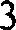 456789101112Наименование муниципальнойуслуги всоциальной сфере (муниципальных услуг в соииальной сфере, составляющих укрупненнуюмуниципальнуюуслугу)"1Наименование муниципальнойуслуги всоциальной сфере (муниципальных услуг в соииальной сфере, составляющих укрупненнуюмуниципальнуюуслугу)"1Наименование муниципальной услуги (укрупненной	 муниципальной услуги)6Год определения исполнителей муниципальной услуги 	(укрупненной муниципальной услуги)6Место оказания муниципальной услуги 	(укрупненной муниципальной услуги)6	Показатель, характеризующий объем оказания муниципальной услуги(укрупненной муниципальной услуги)Показатель, характеризующий объем оказания муниципальной услуги(укрупненной муниципальной услуги)Показатель, характеризующий объем оказания муниципальной услуги(укрупненной муниципальной услуги)Значение планового показателя, характеризующего объем оказания муниципальной услуги (укрупненной муниципальной услуги)Значение планового показателя, характеризующего объем оказания муниципальной услуги (укрупненной муниципальной услуги)Значение планового показателя, характеризующего объем оказания муниципальной услуги (укрупненной муниципальной услуги)Значение планового показателя, характеризующего объем оказания муниципальной услуги (укрупненной муниципальной услуги)Значение планового показателя, характеризующего объем оказания муниципальной услуги (укрупненной муниципальной услуги)Значение предельного допустимого возможного отклонения от показателя, характеризующего объем оказания муниципальной услуги (укрупненной муниципальной услуги)8Значение фактического показателя, характеризующего объем оказания муниципальной услуги (укрупненной муниципальной услуги), на «______»20	г.2Значение фактического показателя, характеризующего объем оказания муниципальной услуги (укрупненной муниципальной услуги), на «______»20	г.2Значение фактического показателя, характеризующего объем оказания муниципальной услуги (укрупненной муниципальной услуги), на «______»20	г.2Значение фактического показателя, характеризующего объем оказания муниципальной услуги (укрупненной муниципальной услуги), на «______»20	г.2Значение фактического показателя, характеризующего объем оказания муниципальной услуги (укрупненной муниципальной услуги), на «______»20	г.2Значение фактического отклонения от показателя, характеризующего объем оказания муниципальной услуги (укрупненной муниципальной услуги)11Количество исполнителей услуг, исполнивших муниципальное задание, соглашение с отклонениями, превышающими предельные допустимые возможные отклонения от показателя, характеризующего объем оказания муниципальной услуги (укрупненной муниципальной услуги)12Доля исполнителей услуг, исполнивших муниципальное задание, соглашение с отклонениями, превышающими предельные допустимые возможные отклонения от показателя, характеризующего объем оказания муниципальной услуги (укрупненной муниципальной услуги)13Наименование муниципальной услуги (укрупненной	 муниципальной услуги)6Год определения исполнителей муниципальной услуги 	(укрупненной муниципальной услуги)6Место оказания муниципальной услуги 	(укрупненной муниципальной услуги)6	наименование показателя6единица измеренияединица измерениявсего7в том числе:в том числе:в том числе:в том числе:Значение предельного допустимого возможного отклонения от показателя, характеризующего объем оказания муниципальной услуги (укрупненной муниципальной услуги)8всего9в том числе:в том числе:в том числе:в том числе:Значение фактического отклонения от показателя, характеризующего объем оказания муниципальной услуги (укрупненной муниципальной услуги)11Количество исполнителей услуг, исполнивших муниципальное задание, соглашение с отклонениями, превышающими предельные допустимые возможные отклонения от показателя, характеризующего объем оказания муниципальной услуги (укрупненной муниципальной услуги)12Доля исполнителей услуг, исполнивших муниципальное задание, соглашение с отклонениями, превышающими предельные допустимые возможные отклонения от показателя, характеризующего объем оказания муниципальной услуги (укрупненной муниципальной услуги)13Наименование муниципальной услуги (укрупненной	 муниципальной услуги)6Год определения исполнителей муниципальной услуги 	(укрупненной муниципальной услуги)6Место оказания муниципальной услуги 	(укрупненной муниципальной услуги)6	наименование показателя6наименование6код по ОКЕИ6всего7оказываемой муниципальными казенными учреждениями наосновании муниципального задания6оказываемой муниципальными бюджетнымии автономными учреждениями на основании муниципального задания6оказываемой в соответствии с конкурсомоказываемой в соответствии с социальными сертификатами6Значение предельного допустимого возможного отклонения от показателя, характеризующего объем оказания муниципальной услуги (укрупненной муниципальной услуги)8всего9оказываемой муниципальными казенными учреждениямина основании муниципального задания10оказываемой муниципальными бюджетными и автономными учреждениями наосновании муниципального задания10оказываемой в соответствии с конкурсом10оказываемой в соответствии с социальными сертификатами10Значение фактического отклонения от показателя, характеризующего объем оказания муниципальной услуги (укрупненной муниципальной услуги)11Количество исполнителей услуг, исполнивших муниципальное задание, соглашение с отклонениями, превышающими предельные допустимые возможные отклонения от показателя, характеризующего объем оказания муниципальной услуги (укрупненной муниципальной услуги)12Доля исполнителей услуг, исполнивших муниципальное задание, соглашение с отклонениями, превышающими предельные допустимые возможные отклонения от показателя, характеризующего объем оказания муниципальной услуги (укрупненной муниципальной услуги)1312345678910II12г 1314151617181920Наименование муниципальной услуги6 |Уникальный номер реестровой записи6Содержание муниципальной услуги6Условия (формы) оказания муниципальной услуги 6Категории потребителей муниципальных услуг 	6	Год определения исполнителеймуниципальной услуги6Место оказания муниципальной услуги6Показатель, характеризующий качество оказания муниципальной услуги (укрупненной муниципальной услуги)Показатель, характеризующий качество оказания муниципальной услуги (укрупненной муниципальной услуги)Показатель, характеризующий качество оказания муниципальной услуги (укрупненной муниципальной услуги)Значение планового показателя, характеризующего  качество оказания муниципальной услуги (укрупненной муниципальной услуги)6Значение фактического показателя, характеризующего качество оказания муниципальной услуги (укрупненной муниципальной услуги)10, на «    »	20_ г?Значение предельного допустимого возможного отклонения от показателя, характеризующего качество оказания муниципальной услуги(укрупненной муниципальной услуги)6Значение фактического отклонения от показателя, характеризующего качество оказания муниципальной услуги(укрупненной муниципальной услуги)14Количество исполнителей услуг, исполнивших муниципальное задание, соглашение с отклонениями, превышающими предельные допустимые возможные отклонения от показателя, характеризующего качество оказания муниципальной услуги (укрупненной муниципальной услуги)15Доля исполнителей услуг, исполнивших муниципальное задание, соглашение с отклонениями, превышающими предельные допустимые возможные отклонения от показателя, характеризующего качество оказания муниципальной услуги (укрупненной муниципальной услуги)'6Наименование муниципальной услуги6 |Уникальный номер реестровой записи6Содержание муниципальной услуги6Условия (формы) оказания муниципальной услуги 6Категории потребителей муниципальных услуг 	6	Год определения исполнителеймуниципальной услуги6Место оказания муниципальной услуги6наи- мено- вание показателя6единица измеренияединица измеренияЗначение планового показателя, характеризующего  качество оказания муниципальной услуги (укрупненной муниципальной услуги)6Значение фактического показателя, характеризующего качество оказания муниципальной услуги (укрупненной муниципальной услуги)10, на «    »	20_ г?Значение предельного допустимого возможного отклонения от показателя, характеризующего качество оказания муниципальной услуги(укрупненной муниципальной услуги)6Значение фактического отклонения от показателя, характеризующего качество оказания муниципальной услуги(укрупненной муниципальной услуги)14Количество исполнителей услуг, исполнивших муниципальное задание, соглашение с отклонениями, превышающими предельные допустимые возможные отклонения от показателя, характеризующего качество оказания муниципальной услуги (укрупненной муниципальной услуги)15Доля исполнителей услуг, исполнивших муниципальное задание, соглашение с отклонениями, превышающими предельные допустимые возможные отклонения от показателя, характеризующего качество оказания муниципальной услуги (укрупненной муниципальной услуги)'6Наименование муниципальной услуги6 |Уникальный номер реестровой записи6Содержание муниципальной услуги6Условия (формы) оказания муниципальной услуги 6Категории потребителей муниципальных услуг 	6	Год определения исполнителеймуниципальной услуги6Место оказания муниципальной услуги6наи- мено- вание показателя6Наи- ме- нова- ние6КОД по О КЕИ6Значение планового показателя, характеризующего  качество оказания муниципальной услуги (укрупненной муниципальной услуги)6Значение фактического показателя, характеризующего качество оказания муниципальной услуги (укрупненной муниципальной услуги)10, на «    »	20_ г?Значение предельного допустимого возможного отклонения от показателя, характеризующего качество оказания муниципальной услуги(укрупненной муниципальной услуги)6Значение фактического отклонения от показателя, характеризующего качество оказания муниципальной услуги(укрупненной муниципальной услуги)14Количество исполнителей услуг, исполнивших муниципальное задание, соглашение с отклонениями, превышающими предельные допустимые возможные отклонения от показателя, характеризующего качество оказания муниципальной услуги (укрупненной муниципальной услуги)15Доля исполнителей услуг, исполнивших муниципальное задание, соглашение с отклонениями, превышающими предельные допустимые возможные отклонения от показателя, характеризующего качество оказания муниципальной услуги (укрупненной муниципальной услуги)'612345678910111213141516Исполнитель муниципальной услугиИсполнитель муниципальной услугиИсполнитель муниципальной услугиИсполнитель муниципальной услугиУникальный номер реестровой записи20Наименование муниципальной  услуги20Содержание муниципальной услуги20Условия (формы) оказания муниципальной услуги20Категории потребителей муниципальных услуг20Год определения исполнителей муниципальных услуг20Место оказания муниципальной услуги20Показатель, характеризующий качество оказания муниципальной услугиПоказатель, характеризующий качество оказания муниципальной услугиПоказатель, характеризующий качество оказания муниципальной услугиЗначение планового показателя, характеризующего качество оказания муниципальной услуги21Предельные допустимые возможные отклонения от показателя, характеризующего качество оказания муниципальной услуги21Показатель, характеризующий объем оказания муниципальной услугиПоказатель, характеризующий объем оказания муниципальной услугиПоказатель, характеризующий объем оказания муниципальной услугиЗначение планового показателя, характеризующего объем оказания муниципальной услуги22Значение планового показателя, характеризующего объем оказания муниципальной услуги22Значение планового показателя, характеризующего объем оказания муниципальной услуги22Значение планового показателя, характеризующего объем оказания муниципальной услуги22Предельные допустимые возможные отклонения от показателя, характеризующего объем оказания муниципальной услуги21Уникальный код организации по Сводному реестру18Наименование исполнителя муниципальной услуги1’организационноправовая формаорганизационноправовая формаУникальный номер реестровой записи20Наименование муниципальной  услуги20Содержание муниципальной услуги20Условия (формы) оказания муниципальной услуги20Категории потребителей муниципальных услуг20Год определения исполнителей муниципальных услуг20Место оказания муниципальной услуги20наименование показателя20единица измеренияединица измеренияЗначение планового показателя, характеризующего качество оказания муниципальной услуги21Предельные допустимые возможные отклонения от показателя, характеризующего качество оказания муниципальной услуги21наименование показателя20единица измеренияединица измеренияоказываемой муниципальными казенными учреждениями на основании муниципального задания21оказываемой муниципальными бюджетными и автономными учреждениями на основании муниципального задания21в соответствии с конкурсом21в соответствии с социальными сертификатами21Предельные допустимые возможные отклонения от показателя, характеризующего объем оказания муниципальной услуги21Уникальный код организации по Сводному реестру18Наименование исполнителя муниципальной услуги1’наименование 19код по ОКОПФ19Уникальный номер реестровой записи20Наименование муниципальной  услуги20Содержание муниципальной услуги20Условия (формы) оказания муниципальной услуги20Категории потребителей муниципальных услуг20Год определения исполнителей муниципальных услуг20Место оказания муниципальной услуги20наименование показателя20наименование 20код по ОКЕИ 20Значение планового показателя, характеризующего качество оказания муниципальной услуги21Предельные допустимые возможные отклонения от показателя, характеризующего качество оказания муниципальной услуги21наименование показателя20наименование 20КОД по ОКЕИ 20оказываемой муниципальными казенными учреждениями на основании муниципального задания21оказываемой муниципальными бюджетными и автономными учреждениями на основании муниципального задания21в соответствии с конкурсом21в соответствии с социальными сертификатами21Предельные допустимые возможные отклонения от показателя, характеризующего объем оказания муниципальной услуги21123456789101112131415161718192021222324123456789101112131415161718192021222324Итого по муниципальной услугеXXXИтого по муниципальной услугеXXXИтого по муниципальной услугеXXXИтого по муниципальной услугеXXXИтого по муниципальной услугеXXXИтого по муниципальной услугеXXXИтого по муниципальной услугеXXXИтого по муниципальной услугеXXXИтого по укрупнен- ной муниципальной услуге29XXXXXXXXXИтого по укрупнен- ной муниципальной услуге29XXXXXXXXXИтого по укрупнен- ной муниципальной услуге29XXXXXXXXXИтого по укрупнен- ной муниципальной услуге29XXXXXXXXXИтого по укрупнен- ной муниципальной услуге29XXXXXXXXИтого по укрупнен- ной муниципальной услуге29XXXXXXXXИтого по укрупнен- ной муниципальной услуге29XXXXXXXXИтого по укрупнен- ной муниципальной услуге29XXXXXXXXИсполнитель муниципальной услугиИсполнитель муниципальной услугиИсполнитель муниципальной услугиИсполнитель муниципальной услугиУникальный номер реестровой записи20Наименование муниципальной услуги20Содержание муниципальной услуги20Условия (формы) оказания муниципальной услуги20Категории потребителей муниципальных услуг20Год определения исполнителей муниципальных услуг20Место оказания муниципальной услуги20Показатель, характеризующий качество оказания муниципальной услугиПоказатель, характеризующий качество оказания муниципальной услугиПоказатель, характеризующий качество оказания муниципальной услугиЗначение фактического показателя, характеризующего качество оказания муниципальной услуги2’Фактическое отклонение от показателя, характеризующего качество оказания муниципальной услуги24Показатель, характеризующий объем оказания муниципальной услугиПоказатель, характеризующий объем оказания муниципальной услугиПоказатель, характеризующий объем оказания муниципальной услугиЗначение фактического показателя, характеризующего объем оказания муниципальной услуги25Значение фактического показателя, характеризующего объем оказания муниципальной услуги25Значение фактического показателя, характеризующего объем оказания муниципальной услуги25Значение фактического показателя, характеризующего объем оказания муниципальной услуги25Фактическое отклонение от показателя, характеризующего объем оказания муниципальной услуги26Отклонение, превышающее предельные допустимые возможные отклонения от показателя, характеризующего качество оказания муниципальной услуги22Отклонение, превышающее предельные допустимые возможные отклонения от показателя, характеризующего объем оказания муниципальной услуги28Причина превышенияУникальный код организации по Сводному реестру18Наименование исполнителя муниципальной услуги19организационно-правовая формаорганизационно-правовая формаУникальный номер реестровой записи20Наименование муниципальной услуги20Содержание муниципальной услуги20Условия (формы) оказания муниципальной услуги20Категории потребителей муниципальных услуг20Год определения исполнителей муниципальных услуг20Место оказания муниципальной услуги20наименование показа- теля20единица измеренияединица измеренияЗначение фактического показателя, характеризующего качество оказания муниципальной услуги2’Фактическое отклонение от показателя, характеризующего качество оказания муниципальной услуги24наименование показателя20единица измеренияединица измеренияоказываемой муниципальными казенными учреждениями на основании муниципального задания23оказываемой муниципальными бюджетными и автономными учреждениями на основании муниципального задания23в соответствии с конкурсом23в соответствии с социальными сертификатами23Фактическое отклонение от показателя, характеризующего объем оказания муниципальной услуги26Отклонение, превышающее предельные допустимые возможные отклонения от показателя, характеризующего качество оказания муниципальной услуги22Отклонение, превышающее предельные допустимые возможные отклонения от показателя, характеризующего объем оказания муниципальной услуги28Причина превышенияУникальный код организации по Сводному реестру18Наименование исполнителя муниципальной услуги19наименование19код по ОКОПФ19Уникальный номер реестровой записи20Наименование муниципальной услуги20Содержание муниципальной услуги20Условия (формы) оказания муниципальной услуги20Категории потребителей муниципальных услуг20Год определения исполнителей муниципальных услуг20Место оказания муниципальной услуги20наименование показа- теля20наименование 20код по ОКЕИ20Значение фактического показателя, характеризующего качество оказания муниципальной услуги2’Фактическое отклонение от показателя, характеризующего качество оказания муниципальной услуги24наименование показателя20наименование 20код по ОКЕИ 20оказываемой муниципальными казенными учреждениями на основании муниципального задания23оказываемой муниципальными бюджетными и автономными учреждениями на основании муниципального задания23в соответствии с конкурсом23в соответствии с социальными сертификатами23Фактическое отклонение от показателя, характеризующего объем оказания муниципальной услуги26Отклонение, превышающее предельные допустимые возможные отклонения от показателя, характеризующего качество оказания муниципальной услуги22Отклонение, превышающее предельные допустимые возможные отклонения от показателя, характеризующего объем оказания муниципальной услуги28Причина превышения12345678910II12131415161718192021222324252627Итогопо муниципальнойуслугеИтогопо муниципальнойуслугеИтогопо муниципальнойуслугеИтогопо муниципальнойуслугеИтогопо муниципальнойуслугеИтогопо муниципальнойуслугеИтогопо муниципальнойуслугеИтогопо муниципальнойуслугеИтого по укрупненной муниципальной услуге2’XXXXXXXXXИтого по укрупненной муниципальной услуге2’XXXXXXXXXИтого по укрупненной муниципальной услуге2’XXXXXXXXXИтого по укрупненной муниципальной услуге2’XXXXXXXXXИтого по укрупненной муниципальной услуге2’XXXXXXXXXXИтого по укрупненной муниципальной услуге2’XXXXXXXXXXИтого по укрупненной муниципальной услуге2’XXXXXXXXXИтого по укрупненной муниципальной услуге2’XXXXXXXXXИтого по укрупненной муниципальной услуге2’XXXXXXXXXРуководитель(уполномоченное лицо)		 	 	;	(должность)	(подпись)	(расшифровка подписи)«	»	20 г.Руководитель(уполномоченное лицо)		 	 	;	(должность)	(подпись)	(расшифровка подписи)«	»	20 г.Руководитель(уполномоченное лицо)		 	 	;	(должность)	(подпись)	(расшифровка подписи)«	»	20 г.Руководитель(уполномоченное лицо)		 	 	;	(должность)	(подпись)	(расшифровка подписи)«	»	20 г.Руководитель(уполномоченное лицо)		 	 	;	(должность)	(подпись)	(расшифровка подписи)«	»	20 г.Руководитель(уполномоченное лицо)		 	 	;	(должность)	(подпись)	(расшифровка подписи)«	»	20 г.Руководитель(уполномоченное лицо)		 	 	;	(должность)	(подпись)	(расшифровка подписи)«	»	20 г.Руководитель(уполномоченное лицо)		 	 	;	(должность)	(подпись)	(расшифровка подписи)«	»	20 г.Руководитель(уполномоченное лицо)		 	 	;	(должность)	(подпись)	(расшифровка подписи)«	»	20 г.Руководитель(уполномоченное лицо)		 	 	;	(должность)	(подпись)	(расшифровка подписи)«	»	20 г.Руководитель(уполномоченное лицо)		 	 	;	(должность)	(подпись)	(расшифровка подписи)«	»	20 г.Руководитель(уполномоченное лицо)		 	 	;	(должность)	(подпись)	(расшифровка подписи)«	»	20 г.Руководитель(уполномоченное лицо)		 	 	;	(должность)	(подпись)	(расшифровка подписи)«	»	20 г.Руководитель(уполномоченное лицо)		 	 	;	(должность)	(подпись)	(расшифровка подписи)«	»	20 г.Руководитель(уполномоченное лицо)		 	 	;	(должность)	(подпись)	(расшифровка подписи)«	»	20 г.Руководитель(уполномоченное лицо)		 	 	;	(должность)	(подпись)	(расшифровка подписи)«	»	20 г.Руководитель(уполномоченное лицо)		 	 	;	(должность)	(подпись)	(расшифровка подписи)«	»	20 г.Руководитель(уполномоченное лицо)		 	 	;	(должность)	(подпись)	(расшифровка подписи)«	»	20 г.Руководитель(уполномоченное лицо)		 	 	;	(должность)	(подпись)	(расшифровка подписи)«	»	20 г.Руководитель(уполномоченное лицо)		 	 	;	(должность)	(подпись)	(расшифровка подписи)«	»	20 г.Руководитель(уполномоченное лицо)		 	 	;	(должность)	(подпись)	(расшифровка подписи)«	»	20 г.Руководитель(уполномоченное лицо)		 	 	;	(должность)	(подпись)	(расшифровка подписи)«	»	20 г.Руководитель(уполномоченное лицо)		 	 	;	(должность)	(подпись)	(расшифровка подписи)«	»	20 г.Руководитель(уполномоченное лицо)		 	 	;	(должность)	(подпись)	(расшифровка подписи)«	»	20 г.Руководитель(уполномоченное лицо)		 	 	;	(должность)	(подпись)	(расшифровка подписи)«	»	20 г.Руководитель(уполномоченное лицо)		 	 	;	(должность)	(подпись)	(расшифровка подписи)«	»	20 г.Руководитель(уполномоченное лицо)		 	 	;	(должность)	(подпись)	(расшифровка подписи)«	»	20 г.